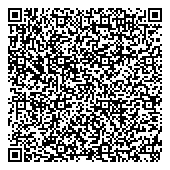 Договор займа  № 152/22
Договор займа  № 152/22
Договор займа  № 152/22
Договор займа  № 152/22
Договор займа  № 152/22
Договор займа  № 152/22
Договор займа  № 152/22
Договор займа  № 152/22
Договор займа  № 152/22
Договор займа  № 152/22
Договор займа  № 152/22
гор. Тверьгор. Тверьгор. Тверьгор. Тверь______________ 2022 г.______________ 2022 г.______________ 2022 г.______________ 2022 г.______________ 2022 г.      ФОНД СОДЕЙСТВИЯ КРЕДИТОВАНИЮ МАЛОГО И СРЕДНЕГО ПРЕДПРИНИМАТЕЛЬСТВА ТВЕРСКОЙ ОБЛАСТИ (МИКРОКРЕДИТНАЯ КОМПАНИЯ), именуемый в дальнейшем Займодавец, в лице Генерального директора Салюкова Яна Александровича, действующего на основании Устава, и Общество с ограниченной ответственностью _______________________, в лице  Генерального директора _________________________________________________, действующего на основании Устава,  именуемый в дальнейшем Заемщик, с другой стороны,  далее совместно именуемые Стороны, заключили настоящий договор займа, именуемый в дальнейшем Договор, о нижеследующем:      ФОНД СОДЕЙСТВИЯ КРЕДИТОВАНИЮ МАЛОГО И СРЕДНЕГО ПРЕДПРИНИМАТЕЛЬСТВА ТВЕРСКОЙ ОБЛАСТИ (МИКРОКРЕДИТНАЯ КОМПАНИЯ), именуемый в дальнейшем Займодавец, в лице Генерального директора Салюкова Яна Александровича, действующего на основании Устава, и Общество с ограниченной ответственностью _______________________, в лице  Генерального директора _________________________________________________, действующего на основании Устава,  именуемый в дальнейшем Заемщик, с другой стороны,  далее совместно именуемые Стороны, заключили настоящий договор займа, именуемый в дальнейшем Договор, о нижеследующем:      ФОНД СОДЕЙСТВИЯ КРЕДИТОВАНИЮ МАЛОГО И СРЕДНЕГО ПРЕДПРИНИМАТЕЛЬСТВА ТВЕРСКОЙ ОБЛАСТИ (МИКРОКРЕДИТНАЯ КОМПАНИЯ), именуемый в дальнейшем Займодавец, в лице Генерального директора Салюкова Яна Александровича, действующего на основании Устава, и Общество с ограниченной ответственностью _______________________, в лице  Генерального директора _________________________________________________, действующего на основании Устава,  именуемый в дальнейшем Заемщик, с другой стороны,  далее совместно именуемые Стороны, заключили настоящий договор займа, именуемый в дальнейшем Договор, о нижеследующем:      ФОНД СОДЕЙСТВИЯ КРЕДИТОВАНИЮ МАЛОГО И СРЕДНЕГО ПРЕДПРИНИМАТЕЛЬСТВА ТВЕРСКОЙ ОБЛАСТИ (МИКРОКРЕДИТНАЯ КОМПАНИЯ), именуемый в дальнейшем Займодавец, в лице Генерального директора Салюкова Яна Александровича, действующего на основании Устава, и Общество с ограниченной ответственностью _______________________, в лице  Генерального директора _________________________________________________, действующего на основании Устава,  именуемый в дальнейшем Заемщик, с другой стороны,  далее совместно именуемые Стороны, заключили настоящий договор займа, именуемый в дальнейшем Договор, о нижеследующем:      ФОНД СОДЕЙСТВИЯ КРЕДИТОВАНИЮ МАЛОГО И СРЕДНЕГО ПРЕДПРИНИМАТЕЛЬСТВА ТВЕРСКОЙ ОБЛАСТИ (МИКРОКРЕДИТНАЯ КОМПАНИЯ), именуемый в дальнейшем Займодавец, в лице Генерального директора Салюкова Яна Александровича, действующего на основании Устава, и Общество с ограниченной ответственностью _______________________, в лице  Генерального директора _________________________________________________, действующего на основании Устава,  именуемый в дальнейшем Заемщик, с другой стороны,  далее совместно именуемые Стороны, заключили настоящий договор займа, именуемый в дальнейшем Договор, о нижеследующем:      ФОНД СОДЕЙСТВИЯ КРЕДИТОВАНИЮ МАЛОГО И СРЕДНЕГО ПРЕДПРИНИМАТЕЛЬСТВА ТВЕРСКОЙ ОБЛАСТИ (МИКРОКРЕДИТНАЯ КОМПАНИЯ), именуемый в дальнейшем Займодавец, в лице Генерального директора Салюкова Яна Александровича, действующего на основании Устава, и Общество с ограниченной ответственностью _______________________, в лице  Генерального директора _________________________________________________, действующего на основании Устава,  именуемый в дальнейшем Заемщик, с другой стороны,  далее совместно именуемые Стороны, заключили настоящий договор займа, именуемый в дальнейшем Договор, о нижеследующем:      ФОНД СОДЕЙСТВИЯ КРЕДИТОВАНИЮ МАЛОГО И СРЕДНЕГО ПРЕДПРИНИМАТЕЛЬСТВА ТВЕРСКОЙ ОБЛАСТИ (МИКРОКРЕДИТНАЯ КОМПАНИЯ), именуемый в дальнейшем Займодавец, в лице Генерального директора Салюкова Яна Александровича, действующего на основании Устава, и Общество с ограниченной ответственностью _______________________, в лице  Генерального директора _________________________________________________, действующего на основании Устава,  именуемый в дальнейшем Заемщик, с другой стороны,  далее совместно именуемые Стороны, заключили настоящий договор займа, именуемый в дальнейшем Договор, о нижеследующем:      ФОНД СОДЕЙСТВИЯ КРЕДИТОВАНИЮ МАЛОГО И СРЕДНЕГО ПРЕДПРИНИМАТЕЛЬСТВА ТВЕРСКОЙ ОБЛАСТИ (МИКРОКРЕДИТНАЯ КОМПАНИЯ), именуемый в дальнейшем Займодавец, в лице Генерального директора Салюкова Яна Александровича, действующего на основании Устава, и Общество с ограниченной ответственностью _______________________, в лице  Генерального директора _________________________________________________, действующего на основании Устава,  именуемый в дальнейшем Заемщик, с другой стороны,  далее совместно именуемые Стороны, заключили настоящий договор займа, именуемый в дальнейшем Договор, о нижеследующем:      ФОНД СОДЕЙСТВИЯ КРЕДИТОВАНИЮ МАЛОГО И СРЕДНЕГО ПРЕДПРИНИМАТЕЛЬСТВА ТВЕРСКОЙ ОБЛАСТИ (МИКРОКРЕДИТНАЯ КОМПАНИЯ), именуемый в дальнейшем Займодавец, в лице Генерального директора Салюкова Яна Александровича, действующего на основании Устава, и Общество с ограниченной ответственностью _______________________, в лице  Генерального директора _________________________________________________, действующего на основании Устава,  именуемый в дальнейшем Заемщик, с другой стороны,  далее совместно именуемые Стороны, заключили настоящий договор займа, именуемый в дальнейшем Договор, о нижеследующем:      ФОНД СОДЕЙСТВИЯ КРЕДИТОВАНИЮ МАЛОГО И СРЕДНЕГО ПРЕДПРИНИМАТЕЛЬСТВА ТВЕРСКОЙ ОБЛАСТИ (МИКРОКРЕДИТНАЯ КОМПАНИЯ), именуемый в дальнейшем Займодавец, в лице Генерального директора Салюкова Яна Александровича, действующего на основании Устава, и Общество с ограниченной ответственностью _______________________, в лице  Генерального директора _________________________________________________, действующего на основании Устава,  именуемый в дальнейшем Заемщик, с другой стороны,  далее совместно именуемые Стороны, заключили настоящий договор займа, именуемый в дальнейшем Договор, о нижеследующем:      ФОНД СОДЕЙСТВИЯ КРЕДИТОВАНИЮ МАЛОГО И СРЕДНЕГО ПРЕДПРИНИМАТЕЛЬСТВА ТВЕРСКОЙ ОБЛАСТИ (МИКРОКРЕДИТНАЯ КОМПАНИЯ), именуемый в дальнейшем Займодавец, в лице Генерального директора Салюкова Яна Александровича, действующего на основании Устава, и Общество с ограниченной ответственностью _______________________, в лице  Генерального директора _________________________________________________, действующего на основании Устава,  именуемый в дальнейшем Заемщик, с другой стороны,  далее совместно именуемые Стороны, заключили настоящий договор займа, именуемый в дальнейшем Договор, о нижеследующем:1.  ПРЕДМЕТ ДОГОВОРА1.  ПРЕДМЕТ ДОГОВОРА1.  ПРЕДМЕТ ДОГОВОРА1.  ПРЕДМЕТ ДОГОВОРА1.  ПРЕДМЕТ ДОГОВОРА1.  ПРЕДМЕТ ДОГОВОРА1.  ПРЕДМЕТ ДОГОВОРА1.  ПРЕДМЕТ ДОГОВОРА1.  ПРЕДМЕТ ДОГОВОРА1.  ПРЕДМЕТ ДОГОВОРА1.  ПРЕДМЕТ ДОГОВОРА      1.1. Займодавец передает Заёмщику в собственность денежные средства (целевой заём) в сумме ___________________________________________________________________ на приобретение основных средств на срок _____ с даты фактического предоставления займа.      1.1. Займодавец передает Заёмщику в собственность денежные средства (целевой заём) в сумме ___________________________________________________________________ на приобретение основных средств на срок _____ с даты фактического предоставления займа.      1.1. Займодавец передает Заёмщику в собственность денежные средства (целевой заём) в сумме ___________________________________________________________________ на приобретение основных средств на срок _____ с даты фактического предоставления займа.      1.1. Займодавец передает Заёмщику в собственность денежные средства (целевой заём) в сумме ___________________________________________________________________ на приобретение основных средств на срок _____ с даты фактического предоставления займа.      1.1. Займодавец передает Заёмщику в собственность денежные средства (целевой заём) в сумме ___________________________________________________________________ на приобретение основных средств на срок _____ с даты фактического предоставления займа.      1.1. Займодавец передает Заёмщику в собственность денежные средства (целевой заём) в сумме ___________________________________________________________________ на приобретение основных средств на срок _____ с даты фактического предоставления займа.      1.1. Займодавец передает Заёмщику в собственность денежные средства (целевой заём) в сумме ___________________________________________________________________ на приобретение основных средств на срок _____ с даты фактического предоставления займа.      1.1. Займодавец передает Заёмщику в собственность денежные средства (целевой заём) в сумме ___________________________________________________________________ на приобретение основных средств на срок _____ с даты фактического предоставления займа.      1.1. Займодавец передает Заёмщику в собственность денежные средства (целевой заём) в сумме ___________________________________________________________________ на приобретение основных средств на срок _____ с даты фактического предоставления займа.      1.1. Займодавец передает Заёмщику в собственность денежные средства (целевой заём) в сумме ___________________________________________________________________ на приобретение основных средств на срок _____ с даты фактического предоставления займа.      1.1. Займодавец передает Заёмщику в собственность денежные средства (целевой заём) в сумме ___________________________________________________________________ на приобретение основных средств на срок _____ с даты фактического предоставления займа.      1.2. Размер процентов за пользование займом составляет 5(Пять)  процента(-ов) годовых.      1.2. Размер процентов за пользование займом составляет 5(Пять)  процента(-ов) годовых.      1.2. Размер процентов за пользование займом составляет 5(Пять)  процента(-ов) годовых.      1.2. Размер процентов за пользование займом составляет 5(Пять)  процента(-ов) годовых.      1.2. Размер процентов за пользование займом составляет 5(Пять)  процента(-ов) годовых.      1.2. Размер процентов за пользование займом составляет 5(Пять)  процента(-ов) годовых.      1.2. Размер процентов за пользование займом составляет 5(Пять)  процента(-ов) годовых.      1.2. Размер процентов за пользование займом составляет 5(Пять)  процента(-ов) годовых.      1.2. Размер процентов за пользование займом составляет 5(Пять)  процента(-ов) годовых.      1.2. Размер процентов за пользование займом составляет 5(Пять)  процента(-ов) годовых.      1.2. Размер процентов за пользование займом составляет 5(Пять)  процента(-ов) годовых.2. ПОРЯДОК ПРЕДОСТАВЛЕНИЯ ЗАЙМА2. ПОРЯДОК ПРЕДОСТАВЛЕНИЯ ЗАЙМА2. ПОРЯДОК ПРЕДОСТАВЛЕНИЯ ЗАЙМА2. ПОРЯДОК ПРЕДОСТАВЛЕНИЯ ЗАЙМА2. ПОРЯДОК ПРЕДОСТАВЛЕНИЯ ЗАЙМА2. ПОРЯДОК ПРЕДОСТАВЛЕНИЯ ЗАЙМА2. ПОРЯДОК ПРЕДОСТАВЛЕНИЯ ЗАЙМА2. ПОРЯДОК ПРЕДОСТАВЛЕНИЯ ЗАЙМА2. ПОРЯДОК ПРЕДОСТАВЛЕНИЯ ЗАЙМА2. ПОРЯДОК ПРЕДОСТАВЛЕНИЯ ЗАЙМА2. ПОРЯДОК ПРЕДОСТАВЛЕНИЯ ЗАЙМА      2.1. Предоставление займа производится единовременно в безналичном порядке путём перечисления суммы займа с расчётного счёта Займодавца №40701810109690000004 в ФИЛИАЛ "ЦЕНТРАЛЬНЫЙ" БАНКА ВТБ (ПАО) г. Москва БИК 044525411 (далее – счёт Займодавца) на расчётный счёт Заёмщика №40702***************  в______________________________, БИК *********  (далее – счёт Заёмщика).      2.1. Предоставление займа производится единовременно в безналичном порядке путём перечисления суммы займа с расчётного счёта Займодавца №40701810109690000004 в ФИЛИАЛ "ЦЕНТРАЛЬНЫЙ" БАНКА ВТБ (ПАО) г. Москва БИК 044525411 (далее – счёт Займодавца) на расчётный счёт Заёмщика №40702***************  в______________________________, БИК *********  (далее – счёт Заёмщика).      2.1. Предоставление займа производится единовременно в безналичном порядке путём перечисления суммы займа с расчётного счёта Займодавца №40701810109690000004 в ФИЛИАЛ "ЦЕНТРАЛЬНЫЙ" БАНКА ВТБ (ПАО) г. Москва БИК 044525411 (далее – счёт Займодавца) на расчётный счёт Заёмщика №40702***************  в______________________________, БИК *********  (далее – счёт Заёмщика).      2.1. Предоставление займа производится единовременно в безналичном порядке путём перечисления суммы займа с расчётного счёта Займодавца №40701810109690000004 в ФИЛИАЛ "ЦЕНТРАЛЬНЫЙ" БАНКА ВТБ (ПАО) г. Москва БИК 044525411 (далее – счёт Займодавца) на расчётный счёт Заёмщика №40702***************  в______________________________, БИК *********  (далее – счёт Заёмщика).      2.1. Предоставление займа производится единовременно в безналичном порядке путём перечисления суммы займа с расчётного счёта Займодавца №40701810109690000004 в ФИЛИАЛ "ЦЕНТРАЛЬНЫЙ" БАНКА ВТБ (ПАО) г. Москва БИК 044525411 (далее – счёт Займодавца) на расчётный счёт Заёмщика №40702***************  в______________________________, БИК *********  (далее – счёт Заёмщика).      2.1. Предоставление займа производится единовременно в безналичном порядке путём перечисления суммы займа с расчётного счёта Займодавца №40701810109690000004 в ФИЛИАЛ "ЦЕНТРАЛЬНЫЙ" БАНКА ВТБ (ПАО) г. Москва БИК 044525411 (далее – счёт Займодавца) на расчётный счёт Заёмщика №40702***************  в______________________________, БИК *********  (далее – счёт Заёмщика).      2.1. Предоставление займа производится единовременно в безналичном порядке путём перечисления суммы займа с расчётного счёта Займодавца №40701810109690000004 в ФИЛИАЛ "ЦЕНТРАЛЬНЫЙ" БАНКА ВТБ (ПАО) г. Москва БИК 044525411 (далее – счёт Займодавца) на расчётный счёт Заёмщика №40702***************  в______________________________, БИК *********  (далее – счёт Заёмщика).      2.1. Предоставление займа производится единовременно в безналичном порядке путём перечисления суммы займа с расчётного счёта Займодавца №40701810109690000004 в ФИЛИАЛ "ЦЕНТРАЛЬНЫЙ" БАНКА ВТБ (ПАО) г. Москва БИК 044525411 (далее – счёт Займодавца) на расчётный счёт Заёмщика №40702***************  в______________________________, БИК *********  (далее – счёт Заёмщика).      2.1. Предоставление займа производится единовременно в безналичном порядке путём перечисления суммы займа с расчётного счёта Займодавца №40701810109690000004 в ФИЛИАЛ "ЦЕНТРАЛЬНЫЙ" БАНКА ВТБ (ПАО) г. Москва БИК 044525411 (далее – счёт Займодавца) на расчётный счёт Заёмщика №40702***************  в______________________________, БИК *********  (далее – счёт Заёмщика).      2.1. Предоставление займа производится единовременно в безналичном порядке путём перечисления суммы займа с расчётного счёта Займодавца №40701810109690000004 в ФИЛИАЛ "ЦЕНТРАЛЬНЫЙ" БАНКА ВТБ (ПАО) г. Москва БИК 044525411 (далее – счёт Займодавца) на расчётный счёт Заёмщика №40702***************  в______________________________, БИК *********  (далее – счёт Заёмщика).      2.1. Предоставление займа производится единовременно в безналичном порядке путём перечисления суммы займа с расчётного счёта Займодавца №40701810109690000004 в ФИЛИАЛ "ЦЕНТРАЛЬНЫЙ" БАНКА ВТБ (ПАО) г. Москва БИК 044525411 (далее – счёт Займодавца) на расчётный счёт Заёмщика №40702***************  в______________________________, БИК *********  (далее – счёт Заёмщика).      2.2. Отлагательным условием предоставления займа по настоящему Договору является заключение и вступление в законную силу:      2.2. Отлагательным условием предоставления займа по настоящему Договору является заключение и вступление в законную силу:      2.2. Отлагательным условием предоставления займа по настоящему Договору является заключение и вступление в законную силу:      2.2. Отлагательным условием предоставления займа по настоящему Договору является заключение и вступление в законную силу:      2.2. Отлагательным условием предоставления займа по настоящему Договору является заключение и вступление в законную силу:      2.2. Отлагательным условием предоставления займа по настоящему Договору является заключение и вступление в законную силу:      2.2. Отлагательным условием предоставления займа по настоящему Договору является заключение и вступление в законную силу:      2.2. Отлагательным условием предоставления займа по настоящему Договору является заключение и вступление в законную силу:      2.2. Отлагательным условием предоставления займа по настоящему Договору является заключение и вступление в законную силу:      2.2. Отлагательным условием предоставления займа по настоящему Договору является заключение и вступление в законную силу:      2.2. Отлагательным условием предоставления займа по настоящему Договору является заключение и вступление в законную силу:1) договора залога______________________.1) договора залога______________________.1) договора залога______________________.1) договора залога______________________.1) договора залога______________________.1) договора залога______________________.1) договора залога______________________.1) договора залога______________________.1) договора залога______________________.1) договора залога______________________.1) договора залога______________________.2) договора поручительства ________________________________.2) договора поручительства ________________________________.2) договора поручительства ________________________________.2) договора поручительства ________________________________.2) договора поручительства ________________________________.2) договора поручительства ________________________________.2) договора поручительства ________________________________.2) договора поручительства ________________________________.2) договора поручительства ________________________________.2) договора поручительства ________________________________.2) договора поручительства ________________________________.      2.3. Датой предоставления займа считается дата списания денежных средств с расчётного счёта Займодавца.      2.3. Датой предоставления займа считается дата списания денежных средств с расчётного счёта Займодавца.      2.3. Датой предоставления займа считается дата списания денежных средств с расчётного счёта Займодавца.      2.3. Датой предоставления займа считается дата списания денежных средств с расчётного счёта Займодавца.      2.3. Датой предоставления займа считается дата списания денежных средств с расчётного счёта Займодавца.      2.3. Датой предоставления займа считается дата списания денежных средств с расчётного счёта Займодавца.      2.3. Датой предоставления займа считается дата списания денежных средств с расчётного счёта Займодавца.      2.3. Датой предоставления займа считается дата списания денежных средств с расчётного счёта Займодавца.      2.3. Датой предоставления займа считается дата списания денежных средств с расчётного счёта Займодавца.      2.3. Датой предоставления займа считается дата списания денежных средств с расчётного счёта Займодавца.      2.3. Датой предоставления займа считается дата списания денежных средств с расчётного счёта Займодавца.3. ПРАВА И ОБЯЗАННОСТИ ЗАЙМОДАВЦА3. ПРАВА И ОБЯЗАННОСТИ ЗАЙМОДАВЦА3. ПРАВА И ОБЯЗАННОСТИ ЗАЙМОДАВЦА3. ПРАВА И ОБЯЗАННОСТИ ЗАЙМОДАВЦА3. ПРАВА И ОБЯЗАННОСТИ ЗАЙМОДАВЦА3. ПРАВА И ОБЯЗАННОСТИ ЗАЙМОДАВЦА3. ПРАВА И ОБЯЗАННОСТИ ЗАЙМОДАВЦА3. ПРАВА И ОБЯЗАННОСТИ ЗАЙМОДАВЦА3. ПРАВА И ОБЯЗАННОСТИ ЗАЙМОДАВЦА3. ПРАВА И ОБЯЗАННОСТИ ЗАЙМОДАВЦА3. ПРАВА И ОБЯЗАННОСТИ ЗАЙМОДАВЦА      3.1.  Займодавец имеет право:      3.1.  Займодавец имеет право:      3.1.  Займодавец имеет право:      3.1.  Займодавец имеет право:      3.1.  Займодавец имеет право:      3.1.  Займодавец имеет право:      3.1.  Займодавец имеет право:      3.1.  Займодавец имеет право:      3.1.  Займодавец имеет право:      3.1.  Займодавец имеет право:      3.1.  Займодавец имеет право:      3.1.1. Контролировать целевое использование средств займа, финансовое состояние и платёжеспособность Заёмщика, в том числе путём осмотра места ведения бизнеса, финансово-хозяйственных документов, товарно-материальных ценностей и другого имущества, связанного с деятельностью Заёмщика, целевым использованием займа, исполнением и обеспечением исполнения настоящего Договора.      3.1.1. Контролировать целевое использование средств займа, финансовое состояние и платёжеспособность Заёмщика, в том числе путём осмотра места ведения бизнеса, финансово-хозяйственных документов, товарно-материальных ценностей и другого имущества, связанного с деятельностью Заёмщика, целевым использованием займа, исполнением и обеспечением исполнения настоящего Договора.      3.1.1. Контролировать целевое использование средств займа, финансовое состояние и платёжеспособность Заёмщика, в том числе путём осмотра места ведения бизнеса, финансово-хозяйственных документов, товарно-материальных ценностей и другого имущества, связанного с деятельностью Заёмщика, целевым использованием займа, исполнением и обеспечением исполнения настоящего Договора.      3.1.1. Контролировать целевое использование средств займа, финансовое состояние и платёжеспособность Заёмщика, в том числе путём осмотра места ведения бизнеса, финансово-хозяйственных документов, товарно-материальных ценностей и другого имущества, связанного с деятельностью Заёмщика, целевым использованием займа, исполнением и обеспечением исполнения настоящего Договора.      3.1.1. Контролировать целевое использование средств займа, финансовое состояние и платёжеспособность Заёмщика, в том числе путём осмотра места ведения бизнеса, финансово-хозяйственных документов, товарно-материальных ценностей и другого имущества, связанного с деятельностью Заёмщика, целевым использованием займа, исполнением и обеспечением исполнения настоящего Договора.      3.1.1. Контролировать целевое использование средств займа, финансовое состояние и платёжеспособность Заёмщика, в том числе путём осмотра места ведения бизнеса, финансово-хозяйственных документов, товарно-материальных ценностей и другого имущества, связанного с деятельностью Заёмщика, целевым использованием займа, исполнением и обеспечением исполнения настоящего Договора.      3.1.1. Контролировать целевое использование средств займа, финансовое состояние и платёжеспособность Заёмщика, в том числе путём осмотра места ведения бизнеса, финансово-хозяйственных документов, товарно-материальных ценностей и другого имущества, связанного с деятельностью Заёмщика, целевым использованием займа, исполнением и обеспечением исполнения настоящего Договора.      3.1.1. Контролировать целевое использование средств займа, финансовое состояние и платёжеспособность Заёмщика, в том числе путём осмотра места ведения бизнеса, финансово-хозяйственных документов, товарно-материальных ценностей и другого имущества, связанного с деятельностью Заёмщика, целевым использованием займа, исполнением и обеспечением исполнения настоящего Договора.      3.1.1. Контролировать целевое использование средств займа, финансовое состояние и платёжеспособность Заёмщика, в том числе путём осмотра места ведения бизнеса, финансово-хозяйственных документов, товарно-материальных ценностей и другого имущества, связанного с деятельностью Заёмщика, целевым использованием займа, исполнением и обеспечением исполнения настоящего Договора.      3.1.1. Контролировать целевое использование средств займа, финансовое состояние и платёжеспособность Заёмщика, в том числе путём осмотра места ведения бизнеса, финансово-хозяйственных документов, товарно-материальных ценностей и другого имущества, связанного с деятельностью Заёмщика, целевым использованием займа, исполнением и обеспечением исполнения настоящего Договора.      3.1.1. Контролировать целевое использование средств займа, финансовое состояние и платёжеспособность Заёмщика, в том числе путём осмотра места ведения бизнеса, финансово-хозяйственных документов, товарно-материальных ценностей и другого имущества, связанного с деятельностью Заёмщика, целевым использованием займа, исполнением и обеспечением исполнения настоящего Договора.      3.1.2. Расторгнуть Договор и/или потребовать от Заёмщика досрочного исполнения обязательств по погашению займа, включая проценты за его использование, в случаях:      3.1.2. Расторгнуть Договор и/или потребовать от Заёмщика досрочного исполнения обязательств по погашению займа, включая проценты за его использование, в случаях:      3.1.2. Расторгнуть Договор и/или потребовать от Заёмщика досрочного исполнения обязательств по погашению займа, включая проценты за его использование, в случаях:      3.1.2. Расторгнуть Договор и/или потребовать от Заёмщика досрочного исполнения обязательств по погашению займа, включая проценты за его использование, в случаях:      3.1.2. Расторгнуть Договор и/или потребовать от Заёмщика досрочного исполнения обязательств по погашению займа, включая проценты за его использование, в случаях:      3.1.2. Расторгнуть Договор и/или потребовать от Заёмщика досрочного исполнения обязательств по погашению займа, включая проценты за его использование, в случаях:      3.1.2. Расторгнуть Договор и/или потребовать от Заёмщика досрочного исполнения обязательств по погашению займа, включая проценты за его использование, в случаях:      3.1.2. Расторгнуть Договор и/или потребовать от Заёмщика досрочного исполнения обязательств по погашению займа, включая проценты за его использование, в случаях:      3.1.2. Расторгнуть Договор и/или потребовать от Заёмщика досрочного исполнения обязательств по погашению займа, включая проценты за его использование, в случаях:      3.1.2. Расторгнуть Договор и/или потребовать от Заёмщика досрочного исполнения обязательств по погашению займа, включая проценты за его использование, в случаях:      3.1.2. Расторгнуть Договор и/или потребовать от Заёмщика досрочного исполнения обязательств по погашению займа, включая проценты за его использование, в случаях:      1) использования займа не по целевому назначению и/или непредставление в обусловленные Договором сроки доказательств целевого использования займа;      1) использования займа не по целевому назначению и/или непредставление в обусловленные Договором сроки доказательств целевого использования займа;      1) использования займа не по целевому назначению и/или непредставление в обусловленные Договором сроки доказательств целевого использования займа;      1) использования займа не по целевому назначению и/или непредставление в обусловленные Договором сроки доказательств целевого использования займа;      1) использования займа не по целевому назначению и/или непредставление в обусловленные Договором сроки доказательств целевого использования займа;      1) использования займа не по целевому назначению и/или непредставление в обусловленные Договором сроки доказательств целевого использования займа;      1) использования займа не по целевому назначению и/или непредставление в обусловленные Договором сроки доказательств целевого использования займа;      1) использования займа не по целевому назначению и/или непредставление в обусловленные Договором сроки доказательств целевого использования займа;      1) использования займа не по целевому назначению и/или непредставление в обусловленные Договором сроки доказательств целевого использования займа;      1) использования займа не по целевому назначению и/или непредставление в обусловленные Договором сроки доказательств целевого использования займа;      1) использования займа не по целевому назначению и/или непредставление в обусловленные Договором сроки доказательств целевого использования займа;      2) неисполнения или ненадлежащего исполнения Заёмщиком его обязательств по настоящему Договору и/или иным, заключенным с Займодавцем, договорам займа/поручительства/залога;      2) неисполнения или ненадлежащего исполнения Заёмщиком его обязательств по настоящему Договору и/или иным, заключенным с Займодавцем, договорам займа/поручительства/залога;      2) неисполнения или ненадлежащего исполнения Заёмщиком его обязательств по настоящему Договору и/или иным, заключенным с Займодавцем, договорам займа/поручительства/залога;      2) неисполнения или ненадлежащего исполнения Заёмщиком его обязательств по настоящему Договору и/или иным, заключенным с Займодавцем, договорам займа/поручительства/залога;      2) неисполнения или ненадлежащего исполнения Заёмщиком его обязательств по настоящему Договору и/или иным, заключенным с Займодавцем, договорам займа/поручительства/залога;      2) неисполнения или ненадлежащего исполнения Заёмщиком его обязательств по настоящему Договору и/или иным, заключенным с Займодавцем, договорам займа/поручительства/залога;      2) неисполнения или ненадлежащего исполнения Заёмщиком его обязательств по настоящему Договору и/или иным, заключенным с Займодавцем, договорам займа/поручительства/залога;      2) неисполнения или ненадлежащего исполнения Заёмщиком его обязательств по настоящему Договору и/или иным, заключенным с Займодавцем, договорам займа/поручительства/залога;      2) неисполнения или ненадлежащего исполнения Заёмщиком его обязательств по настоящему Договору и/или иным, заключенным с Займодавцем, договорам займа/поручительства/залога;      2) неисполнения или ненадлежащего исполнения Заёмщиком его обязательств по настоящему Договору и/или иным, заключенным с Займодавцем, договорам займа/поручительства/залога;      2) неисполнения или ненадлежащего исполнения Заёмщиком его обязательств по настоящему Договору и/или иным, заключенным с Займодавцем, договорам займа/поручительства/залога;      3) обесценения, значительного уменьшения стоимости, утраты или угрозы обесценения, значительного уменьшения  стоимости или утраты обеспечения займа, если Заёмщиком не погашена сумма займа, непокрытая залоговой стоимостью имущества, переданного в залог в целях обеспечения исполнения обязательств по займу или не предоставлена равноценная замена утраченного обеспечения по согласованию с Займодавцем;      3) обесценения, значительного уменьшения стоимости, утраты или угрозы обесценения, значительного уменьшения  стоимости или утраты обеспечения займа, если Заёмщиком не погашена сумма займа, непокрытая залоговой стоимостью имущества, переданного в залог в целях обеспечения исполнения обязательств по займу или не предоставлена равноценная замена утраченного обеспечения по согласованию с Займодавцем;      3) обесценения, значительного уменьшения стоимости, утраты или угрозы обесценения, значительного уменьшения  стоимости или утраты обеспечения займа, если Заёмщиком не погашена сумма займа, непокрытая залоговой стоимостью имущества, переданного в залог в целях обеспечения исполнения обязательств по займу или не предоставлена равноценная замена утраченного обеспечения по согласованию с Займодавцем;      3) обесценения, значительного уменьшения стоимости, утраты или угрозы обесценения, значительного уменьшения  стоимости или утраты обеспечения займа, если Заёмщиком не погашена сумма займа, непокрытая залоговой стоимостью имущества, переданного в залог в целях обеспечения исполнения обязательств по займу или не предоставлена равноценная замена утраченного обеспечения по согласованию с Займодавцем;      3) обесценения, значительного уменьшения стоимости, утраты или угрозы обесценения, значительного уменьшения  стоимости или утраты обеспечения займа, если Заёмщиком не погашена сумма займа, непокрытая залоговой стоимостью имущества, переданного в залог в целях обеспечения исполнения обязательств по займу или не предоставлена равноценная замена утраченного обеспечения по согласованию с Займодавцем;      3) обесценения, значительного уменьшения стоимости, утраты или угрозы обесценения, значительного уменьшения  стоимости или утраты обеспечения займа, если Заёмщиком не погашена сумма займа, непокрытая залоговой стоимостью имущества, переданного в залог в целях обеспечения исполнения обязательств по займу или не предоставлена равноценная замена утраченного обеспечения по согласованию с Займодавцем;      3) обесценения, значительного уменьшения стоимости, утраты или угрозы обесценения, значительного уменьшения  стоимости или утраты обеспечения займа, если Заёмщиком не погашена сумма займа, непокрытая залоговой стоимостью имущества, переданного в залог в целях обеспечения исполнения обязательств по займу или не предоставлена равноценная замена утраченного обеспечения по согласованию с Займодавцем;      3) обесценения, значительного уменьшения стоимости, утраты или угрозы обесценения, значительного уменьшения  стоимости или утраты обеспечения займа, если Заёмщиком не погашена сумма займа, непокрытая залоговой стоимостью имущества, переданного в залог в целях обеспечения исполнения обязательств по займу или не предоставлена равноценная замена утраченного обеспечения по согласованию с Займодавцем;      3) обесценения, значительного уменьшения стоимости, утраты или угрозы обесценения, значительного уменьшения  стоимости или утраты обеспечения займа, если Заёмщиком не погашена сумма займа, непокрытая залоговой стоимостью имущества, переданного в залог в целях обеспечения исполнения обязательств по займу или не предоставлена равноценная замена утраченного обеспечения по согласованию с Займодавцем;      3) обесценения, значительного уменьшения стоимости, утраты или угрозы обесценения, значительного уменьшения  стоимости или утраты обеспечения займа, если Заёмщиком не погашена сумма займа, непокрытая залоговой стоимостью имущества, переданного в залог в целях обеспечения исполнения обязательств по займу или не предоставлена равноценная замена утраченного обеспечения по согласованию с Займодавцем;      3) обесценения, значительного уменьшения стоимости, утраты или угрозы обесценения, значительного уменьшения  стоимости или утраты обеспечения займа, если Заёмщиком не погашена сумма займа, непокрытая залоговой стоимостью имущества, переданного в залог в целях обеспечения исполнения обязательств по займу или не предоставлена равноценная замена утраченного обеспечения по согласованию с Займодавцем;      4) смерти Заёмщика и/или любого лица, предоставившего обеспечение по настоящему Договору;      4) смерти Заёмщика и/или любого лица, предоставившего обеспечение по настоящему Договору;      4) смерти Заёмщика и/или любого лица, предоставившего обеспечение по настоящему Договору;      4) смерти Заёмщика и/или любого лица, предоставившего обеспечение по настоящему Договору;      4) смерти Заёмщика и/или любого лица, предоставившего обеспечение по настоящему Договору;      4) смерти Заёмщика и/или любого лица, предоставившего обеспечение по настоящему Договору;      4) смерти Заёмщика и/или любого лица, предоставившего обеспечение по настоящему Договору;      4) смерти Заёмщика и/или любого лица, предоставившего обеспечение по настоящему Договору;      4) смерти Заёмщика и/или любого лица, предоставившего обеспечение по настоящему Договору;      4) смерти Заёмщика и/или любого лица, предоставившего обеспечение по настоящему Договору;      4) смерти Заёмщика и/или любого лица, предоставившего обеспечение по настоящему Договору;      5) при предъявлении Заёмщику/Поручителю/Залогодателю требований, в том числе (но не исключительно) исковых, об уплате денежной суммы или об истребовании имущества, наложения ареста на счета и/или имущество указанных лиц, размер которых ставит под угрозу выполнение Заёмщиком обязательств по настоящему Договору, и/или Поручителем и/или Залогодателем обязательств по договору поручительства и /или договору залога;      5) при предъявлении Заёмщику/Поручителю/Залогодателю требований, в том числе (но не исключительно) исковых, об уплате денежной суммы или об истребовании имущества, наложения ареста на счета и/или имущество указанных лиц, размер которых ставит под угрозу выполнение Заёмщиком обязательств по настоящему Договору, и/или Поручителем и/или Залогодателем обязательств по договору поручительства и /или договору залога;      5) при предъявлении Заёмщику/Поручителю/Залогодателю требований, в том числе (но не исключительно) исковых, об уплате денежной суммы или об истребовании имущества, наложения ареста на счета и/или имущество указанных лиц, размер которых ставит под угрозу выполнение Заёмщиком обязательств по настоящему Договору, и/или Поручителем и/или Залогодателем обязательств по договору поручительства и /или договору залога;      5) при предъявлении Заёмщику/Поручителю/Залогодателю требований, в том числе (но не исключительно) исковых, об уплате денежной суммы или об истребовании имущества, наложения ареста на счета и/или имущество указанных лиц, размер которых ставит под угрозу выполнение Заёмщиком обязательств по настоящему Договору, и/или Поручителем и/или Залогодателем обязательств по договору поручительства и /или договору залога;      5) при предъявлении Заёмщику/Поручителю/Залогодателю требований, в том числе (но не исключительно) исковых, об уплате денежной суммы или об истребовании имущества, наложения ареста на счета и/или имущество указанных лиц, размер которых ставит под угрозу выполнение Заёмщиком обязательств по настоящему Договору, и/или Поручителем и/или Залогодателем обязательств по договору поручительства и /или договору залога;      5) при предъявлении Заёмщику/Поручителю/Залогодателю требований, в том числе (но не исключительно) исковых, об уплате денежной суммы или об истребовании имущества, наложения ареста на счета и/или имущество указанных лиц, размер которых ставит под угрозу выполнение Заёмщиком обязательств по настоящему Договору, и/или Поручителем и/или Залогодателем обязательств по договору поручительства и /или договору залога;      5) при предъявлении Заёмщику/Поручителю/Залогодателю требований, в том числе (но не исключительно) исковых, об уплате денежной суммы или об истребовании имущества, наложения ареста на счета и/или имущество указанных лиц, размер которых ставит под угрозу выполнение Заёмщиком обязательств по настоящему Договору, и/или Поручителем и/или Залогодателем обязательств по договору поручительства и /или договору залога;      5) при предъявлении Заёмщику/Поручителю/Залогодателю требований, в том числе (но не исключительно) исковых, об уплате денежной суммы или об истребовании имущества, наложения ареста на счета и/или имущество указанных лиц, размер которых ставит под угрозу выполнение Заёмщиком обязательств по настоящему Договору, и/или Поручителем и/или Залогодателем обязательств по договору поручительства и /или договору залога;      5) при предъявлении Заёмщику/Поручителю/Залогодателю требований, в том числе (но не исключительно) исковых, об уплате денежной суммы или об истребовании имущества, наложения ареста на счета и/или имущество указанных лиц, размер которых ставит под угрозу выполнение Заёмщиком обязательств по настоящему Договору, и/или Поручителем и/или Залогодателем обязательств по договору поручительства и /или договору залога;      5) при предъявлении Заёмщику/Поручителю/Залогодателю требований, в том числе (но не исключительно) исковых, об уплате денежной суммы или об истребовании имущества, наложения ареста на счета и/или имущество указанных лиц, размер которых ставит под угрозу выполнение Заёмщиком обязательств по настоящему Договору, и/или Поручителем и/или Залогодателем обязательств по договору поручительства и /или договору залога;      5) при предъявлении Заёмщику/Поручителю/Залогодателю требований, в том числе (но не исключительно) исковых, об уплате денежной суммы или об истребовании имущества, наложения ареста на счета и/или имущество указанных лиц, размер которых ставит под угрозу выполнение Заёмщиком обязательств по настоящему Договору, и/или Поручителем и/или Залогодателем обязательств по договору поручительства и /или договору залога;      6) принятия решений о ликвидации или реорганизации Заёмщика/Поручителя(-ей)/ Залогодателя (-ей) в соответствии с законодательством Российской Федерации или прекращения Заёмщиком  деятельности в качестве индивидуального предпринимателя;      6) принятия решений о ликвидации или реорганизации Заёмщика/Поручителя(-ей)/ Залогодателя (-ей) в соответствии с законодательством Российской Федерации или прекращения Заёмщиком  деятельности в качестве индивидуального предпринимателя;      6) принятия решений о ликвидации или реорганизации Заёмщика/Поручителя(-ей)/ Залогодателя (-ей) в соответствии с законодательством Российской Федерации или прекращения Заёмщиком  деятельности в качестве индивидуального предпринимателя;      6) принятия решений о ликвидации или реорганизации Заёмщика/Поручителя(-ей)/ Залогодателя (-ей) в соответствии с законодательством Российской Федерации или прекращения Заёмщиком  деятельности в качестве индивидуального предпринимателя;      6) принятия решений о ликвидации или реорганизации Заёмщика/Поручителя(-ей)/ Залогодателя (-ей) в соответствии с законодательством Российской Федерации или прекращения Заёмщиком  деятельности в качестве индивидуального предпринимателя;      6) принятия решений о ликвидации или реорганизации Заёмщика/Поручителя(-ей)/ Залогодателя (-ей) в соответствии с законодательством Российской Федерации или прекращения Заёмщиком  деятельности в качестве индивидуального предпринимателя;      6) принятия решений о ликвидации или реорганизации Заёмщика/Поручителя(-ей)/ Залогодателя (-ей) в соответствии с законодательством Российской Федерации или прекращения Заёмщиком  деятельности в качестве индивидуального предпринимателя;      6) принятия решений о ликвидации или реорганизации Заёмщика/Поручителя(-ей)/ Залогодателя (-ей) в соответствии с законодательством Российской Федерации или прекращения Заёмщиком  деятельности в качестве индивидуального предпринимателя;      6) принятия решений о ликвидации или реорганизации Заёмщика/Поручителя(-ей)/ Залогодателя (-ей) в соответствии с законодательством Российской Федерации или прекращения Заёмщиком  деятельности в качестве индивидуального предпринимателя;      6) принятия решений о ликвидации или реорганизации Заёмщика/Поручителя(-ей)/ Залогодателя (-ей) в соответствии с законодательством Российской Федерации или прекращения Заёмщиком  деятельности в качестве индивидуального предпринимателя;      6) принятия решений о ликвидации или реорганизации Заёмщика/Поручителя(-ей)/ Залогодателя (-ей) в соответствии с законодательством Российской Федерации или прекращения Заёмщиком  деятельности в качестве индивидуального предпринимателя;      7) обращения Заёмщика/Поручителя(-ей)/Залогодателя(-ей), либо третьих лиц в арбитражный суд с заявлением о признании Заёмщика/ Поручителя(-ей)/Залогодателя(-ей) несостоятельным (банкротом).      7) обращения Заёмщика/Поручителя(-ей)/Залогодателя(-ей), либо третьих лиц в арбитражный суд с заявлением о признании Заёмщика/ Поручителя(-ей)/Залогодателя(-ей) несостоятельным (банкротом).      7) обращения Заёмщика/Поручителя(-ей)/Залогодателя(-ей), либо третьих лиц в арбитражный суд с заявлением о признании Заёмщика/ Поручителя(-ей)/Залогодателя(-ей) несостоятельным (банкротом).      7) обращения Заёмщика/Поручителя(-ей)/Залогодателя(-ей), либо третьих лиц в арбитражный суд с заявлением о признании Заёмщика/ Поручителя(-ей)/Залогодателя(-ей) несостоятельным (банкротом).      7) обращения Заёмщика/Поручителя(-ей)/Залогодателя(-ей), либо третьих лиц в арбитражный суд с заявлением о признании Заёмщика/ Поручителя(-ей)/Залогодателя(-ей) несостоятельным (банкротом).      7) обращения Заёмщика/Поручителя(-ей)/Залогодателя(-ей), либо третьих лиц в арбитражный суд с заявлением о признании Заёмщика/ Поручителя(-ей)/Залогодателя(-ей) несостоятельным (банкротом).      7) обращения Заёмщика/Поручителя(-ей)/Залогодателя(-ей), либо третьих лиц в арбитражный суд с заявлением о признании Заёмщика/ Поручителя(-ей)/Залогодателя(-ей) несостоятельным (банкротом).      7) обращения Заёмщика/Поручителя(-ей)/Залогодателя(-ей), либо третьих лиц в арбитражный суд с заявлением о признании Заёмщика/ Поручителя(-ей)/Залогодателя(-ей) несостоятельным (банкротом).      7) обращения Заёмщика/Поручителя(-ей)/Залогодателя(-ей), либо третьих лиц в арбитражный суд с заявлением о признании Заёмщика/ Поручителя(-ей)/Залогодателя(-ей) несостоятельным (банкротом).      7) обращения Заёмщика/Поручителя(-ей)/Залогодателя(-ей), либо третьих лиц в арбитражный суд с заявлением о признании Заёмщика/ Поручителя(-ей)/Залогодателя(-ей) несостоятельным (банкротом).      7) обращения Заёмщика/Поручителя(-ей)/Залогодателя(-ей), либо третьих лиц в арбитражный суд с заявлением о признании Заёмщика/ Поручителя(-ей)/Залогодателя(-ей) несостоятельным (банкротом).      Извещение о расторжении Договора и/или требование о досрочном возврате займа, которое Займодавец направляет Заёмщику заказным письмом с уведомлением или телеграммой, Заёмщик обязан рассмотреть незамедлительно и исполнить в течение 30 (тридцати) дней с даты отправления извещения (требования), либо даты отправления телеграммы. По истечении указанного срока, события, о которых Займодавец указал в своем извещении (требовании), считаются наступившими: Договор займа считается расторгнутым по соглашению Сторон (при направлении извещения о расторжении Договора), Заёмщик – просрочившим обязательства по Договору (при направлении требования о досрочном возврате займа).      Извещение о расторжении Договора и/или требование о досрочном возврате займа, которое Займодавец направляет Заёмщику заказным письмом с уведомлением или телеграммой, Заёмщик обязан рассмотреть незамедлительно и исполнить в течение 30 (тридцати) дней с даты отправления извещения (требования), либо даты отправления телеграммы. По истечении указанного срока, события, о которых Займодавец указал в своем извещении (требовании), считаются наступившими: Договор займа считается расторгнутым по соглашению Сторон (при направлении извещения о расторжении Договора), Заёмщик – просрочившим обязательства по Договору (при направлении требования о досрочном возврате займа).      Извещение о расторжении Договора и/или требование о досрочном возврате займа, которое Займодавец направляет Заёмщику заказным письмом с уведомлением или телеграммой, Заёмщик обязан рассмотреть незамедлительно и исполнить в течение 30 (тридцати) дней с даты отправления извещения (требования), либо даты отправления телеграммы. По истечении указанного срока, события, о которых Займодавец указал в своем извещении (требовании), считаются наступившими: Договор займа считается расторгнутым по соглашению Сторон (при направлении извещения о расторжении Договора), Заёмщик – просрочившим обязательства по Договору (при направлении требования о досрочном возврате займа).      Извещение о расторжении Договора и/или требование о досрочном возврате займа, которое Займодавец направляет Заёмщику заказным письмом с уведомлением или телеграммой, Заёмщик обязан рассмотреть незамедлительно и исполнить в течение 30 (тридцати) дней с даты отправления извещения (требования), либо даты отправления телеграммы. По истечении указанного срока, события, о которых Займодавец указал в своем извещении (требовании), считаются наступившими: Договор займа считается расторгнутым по соглашению Сторон (при направлении извещения о расторжении Договора), Заёмщик – просрочившим обязательства по Договору (при направлении требования о досрочном возврате займа).      Извещение о расторжении Договора и/или требование о досрочном возврате займа, которое Займодавец направляет Заёмщику заказным письмом с уведомлением или телеграммой, Заёмщик обязан рассмотреть незамедлительно и исполнить в течение 30 (тридцати) дней с даты отправления извещения (требования), либо даты отправления телеграммы. По истечении указанного срока, события, о которых Займодавец указал в своем извещении (требовании), считаются наступившими: Договор займа считается расторгнутым по соглашению Сторон (при направлении извещения о расторжении Договора), Заёмщик – просрочившим обязательства по Договору (при направлении требования о досрочном возврате займа).      Извещение о расторжении Договора и/или требование о досрочном возврате займа, которое Займодавец направляет Заёмщику заказным письмом с уведомлением или телеграммой, Заёмщик обязан рассмотреть незамедлительно и исполнить в течение 30 (тридцати) дней с даты отправления извещения (требования), либо даты отправления телеграммы. По истечении указанного срока, события, о которых Займодавец указал в своем извещении (требовании), считаются наступившими: Договор займа считается расторгнутым по соглашению Сторон (при направлении извещения о расторжении Договора), Заёмщик – просрочившим обязательства по Договору (при направлении требования о досрочном возврате займа).      Извещение о расторжении Договора и/или требование о досрочном возврате займа, которое Займодавец направляет Заёмщику заказным письмом с уведомлением или телеграммой, Заёмщик обязан рассмотреть незамедлительно и исполнить в течение 30 (тридцати) дней с даты отправления извещения (требования), либо даты отправления телеграммы. По истечении указанного срока, события, о которых Займодавец указал в своем извещении (требовании), считаются наступившими: Договор займа считается расторгнутым по соглашению Сторон (при направлении извещения о расторжении Договора), Заёмщик – просрочившим обязательства по Договору (при направлении требования о досрочном возврате займа).      Извещение о расторжении Договора и/или требование о досрочном возврате займа, которое Займодавец направляет Заёмщику заказным письмом с уведомлением или телеграммой, Заёмщик обязан рассмотреть незамедлительно и исполнить в течение 30 (тридцати) дней с даты отправления извещения (требования), либо даты отправления телеграммы. По истечении указанного срока, события, о которых Займодавец указал в своем извещении (требовании), считаются наступившими: Договор займа считается расторгнутым по соглашению Сторон (при направлении извещения о расторжении Договора), Заёмщик – просрочившим обязательства по Договору (при направлении требования о досрочном возврате займа).      Извещение о расторжении Договора и/или требование о досрочном возврате займа, которое Займодавец направляет Заёмщику заказным письмом с уведомлением или телеграммой, Заёмщик обязан рассмотреть незамедлительно и исполнить в течение 30 (тридцати) дней с даты отправления извещения (требования), либо даты отправления телеграммы. По истечении указанного срока, события, о которых Займодавец указал в своем извещении (требовании), считаются наступившими: Договор займа считается расторгнутым по соглашению Сторон (при направлении извещения о расторжении Договора), Заёмщик – просрочившим обязательства по Договору (при направлении требования о досрочном возврате займа).      Извещение о расторжении Договора и/или требование о досрочном возврате займа, которое Займодавец направляет Заёмщику заказным письмом с уведомлением или телеграммой, Заёмщик обязан рассмотреть незамедлительно и исполнить в течение 30 (тридцати) дней с даты отправления извещения (требования), либо даты отправления телеграммы. По истечении указанного срока, события, о которых Займодавец указал в своем извещении (требовании), считаются наступившими: Договор займа считается расторгнутым по соглашению Сторон (при направлении извещения о расторжении Договора), Заёмщик – просрочившим обязательства по Договору (при направлении требования о досрочном возврате займа).      Извещение о расторжении Договора и/или требование о досрочном возврате займа, которое Займодавец направляет Заёмщику заказным письмом с уведомлением или телеграммой, Заёмщик обязан рассмотреть незамедлительно и исполнить в течение 30 (тридцати) дней с даты отправления извещения (требования), либо даты отправления телеграммы. По истечении указанного срока, события, о которых Займодавец указал в своем извещении (требовании), считаются наступившими: Договор займа считается расторгнутым по соглашению Сторон (при направлении извещения о расторжении Договора), Заёмщик – просрочившим обязательства по Договору (при направлении требования о досрочном возврате займа).      При расторжении договора Заёмщик не освобождается от исполнения обязательств по Договору, неисполненных к моменту его расторжения.      При расторжении договора Заёмщик не освобождается от исполнения обязательств по Договору, неисполненных к моменту его расторжения.      При расторжении договора Заёмщик не освобождается от исполнения обязательств по Договору, неисполненных к моменту его расторжения.      При расторжении договора Заёмщик не освобождается от исполнения обязательств по Договору, неисполненных к моменту его расторжения.      При расторжении договора Заёмщик не освобождается от исполнения обязательств по Договору, неисполненных к моменту его расторжения.      При расторжении договора Заёмщик не освобождается от исполнения обязательств по Договору, неисполненных к моменту его расторжения.      При расторжении договора Заёмщик не освобождается от исполнения обязательств по Договору, неисполненных к моменту его расторжения.      При расторжении договора Заёмщик не освобождается от исполнения обязательств по Договору, неисполненных к моменту его расторжения.      При расторжении договора Заёмщик не освобождается от исполнения обязательств по Договору, неисполненных к моменту его расторжения.      При расторжении договора Заёмщик не освобождается от исполнения обязательств по Договору, неисполненных к моменту его расторжения.      При расторжении договора Заёмщик не освобождается от исполнения обязательств по Договору, неисполненных к моменту его расторжения.      3.1.3. Полностью или частично уступить свои права по настоящему Договору другому лицу без согласия Заёмщика.      3.1.3. Полностью или частично уступить свои права по настоящему Договору другому лицу без согласия Заёмщика.      3.1.3. Полностью или частично уступить свои права по настоящему Договору другому лицу без согласия Заёмщика.      3.1.3. Полностью или частично уступить свои права по настоящему Договору другому лицу без согласия Заёмщика.      3.1.3. Полностью или частично уступить свои права по настоящему Договору другому лицу без согласия Заёмщика.      3.1.3. Полностью или частично уступить свои права по настоящему Договору другому лицу без согласия Заёмщика.      3.1.3. Полностью или частично уступить свои права по настоящему Договору другому лицу без согласия Заёмщика.      3.1.3. Полностью или частично уступить свои права по настоящему Договору другому лицу без согласия Заёмщика.      3.1.3. Полностью или частично уступить свои права по настоящему Договору другому лицу без согласия Заёмщика.      3.1.3. Полностью или частично уступить свои права по настоящему Договору другому лицу без согласия Заёмщика.      3.1.3. Полностью или частично уступить свои права по настоящему Договору другому лицу без согласия Заёмщика.      3.1.4. Приостановить в одностороннем порядке начисление процентов за пользование займом и/или неустоек за неисполнение или ненадлежащее исполнение Заёмщиком его обязательств по уплате процентов и возврату займа, с направлением соответствующего письменного уведомления в адрес Заёмщика.      3.1.4. Приостановить в одностороннем порядке начисление процентов за пользование займом и/или неустоек за неисполнение или ненадлежащее исполнение Заёмщиком его обязательств по уплате процентов и возврату займа, с направлением соответствующего письменного уведомления в адрес Заёмщика.      3.1.4. Приостановить в одностороннем порядке начисление процентов за пользование займом и/или неустоек за неисполнение или ненадлежащее исполнение Заёмщиком его обязательств по уплате процентов и возврату займа, с направлением соответствующего письменного уведомления в адрес Заёмщика.      3.1.4. Приостановить в одностороннем порядке начисление процентов за пользование займом и/или неустоек за неисполнение или ненадлежащее исполнение Заёмщиком его обязательств по уплате процентов и возврату займа, с направлением соответствующего письменного уведомления в адрес Заёмщика.      3.1.4. Приостановить в одностороннем порядке начисление процентов за пользование займом и/или неустоек за неисполнение или ненадлежащее исполнение Заёмщиком его обязательств по уплате процентов и возврату займа, с направлением соответствующего письменного уведомления в адрес Заёмщика.      3.1.4. Приостановить в одностороннем порядке начисление процентов за пользование займом и/или неустоек за неисполнение или ненадлежащее исполнение Заёмщиком его обязательств по уплате процентов и возврату займа, с направлением соответствующего письменного уведомления в адрес Заёмщика.      3.1.4. Приостановить в одностороннем порядке начисление процентов за пользование займом и/или неустоек за неисполнение или ненадлежащее исполнение Заёмщиком его обязательств по уплате процентов и возврату займа, с направлением соответствующего письменного уведомления в адрес Заёмщика.      3.1.4. Приостановить в одностороннем порядке начисление процентов за пользование займом и/или неустоек за неисполнение или ненадлежащее исполнение Заёмщиком его обязательств по уплате процентов и возврату займа, с направлением соответствующего письменного уведомления в адрес Заёмщика.      3.1.4. Приостановить в одностороннем порядке начисление процентов за пользование займом и/или неустоек за неисполнение или ненадлежащее исполнение Заёмщиком его обязательств по уплате процентов и возврату займа, с направлением соответствующего письменного уведомления в адрес Заёмщика.      3.1.4. Приостановить в одностороннем порядке начисление процентов за пользование займом и/или неустоек за неисполнение или ненадлежащее исполнение Заёмщиком его обязательств по уплате процентов и возврату займа, с направлением соответствующего письменного уведомления в адрес Заёмщика.      3.1.4. Приостановить в одностороннем порядке начисление процентов за пользование займом и/или неустоек за неисполнение или ненадлежащее исполнение Заёмщиком его обязательств по уплате процентов и возврату займа, с направлением соответствующего письменного уведомления в адрес Заёмщика.      3.2. Займодавец обязан:      3.2. Займодавец обязан:      3.2. Займодавец обязан:      3.2. Займодавец обязан:      3.2. Займодавец обязан:      3.2. Займодавец обязан:      3.2. Займодавец обязан:      3.2. Займодавец обязан:      3.2. Займодавец обязан:      3.2. Займодавец обязан:      3.2. Займодавец обязан:      3.2.1. Предоставить указанные в п. 1.1 настоящего Договора денежные средства Заёмщику в порядке, предусмотренном разделом 2 настоящего Договора, при условии наличия свободных денежных средств, предназначенных для целей предоставления займов субъектам МСП.      3.2.1. Предоставить указанные в п. 1.1 настоящего Договора денежные средства Заёмщику в порядке, предусмотренном разделом 2 настоящего Договора, при условии наличия свободных денежных средств, предназначенных для целей предоставления займов субъектам МСП.      3.2.1. Предоставить указанные в п. 1.1 настоящего Договора денежные средства Заёмщику в порядке, предусмотренном разделом 2 настоящего Договора, при условии наличия свободных денежных средств, предназначенных для целей предоставления займов субъектам МСП.      3.2.1. Предоставить указанные в п. 1.1 настоящего Договора денежные средства Заёмщику в порядке, предусмотренном разделом 2 настоящего Договора, при условии наличия свободных денежных средств, предназначенных для целей предоставления займов субъектам МСП.      3.2.1. Предоставить указанные в п. 1.1 настоящего Договора денежные средства Заёмщику в порядке, предусмотренном разделом 2 настоящего Договора, при условии наличия свободных денежных средств, предназначенных для целей предоставления займов субъектам МСП.      3.2.1. Предоставить указанные в п. 1.1 настоящего Договора денежные средства Заёмщику в порядке, предусмотренном разделом 2 настоящего Договора, при условии наличия свободных денежных средств, предназначенных для целей предоставления займов субъектам МСП.      3.2.1. Предоставить указанные в п. 1.1 настоящего Договора денежные средства Заёмщику в порядке, предусмотренном разделом 2 настоящего Договора, при условии наличия свободных денежных средств, предназначенных для целей предоставления займов субъектам МСП.      3.2.1. Предоставить указанные в п. 1.1 настоящего Договора денежные средства Заёмщику в порядке, предусмотренном разделом 2 настоящего Договора, при условии наличия свободных денежных средств, предназначенных для целей предоставления займов субъектам МСП.      3.2.1. Предоставить указанные в п. 1.1 настоящего Договора денежные средства Заёмщику в порядке, предусмотренном разделом 2 настоящего Договора, при условии наличия свободных денежных средств, предназначенных для целей предоставления займов субъектам МСП.      3.2.1. Предоставить указанные в п. 1.1 настоящего Договора денежные средства Заёмщику в порядке, предусмотренном разделом 2 настоящего Договора, при условии наличия свободных денежных средств, предназначенных для целей предоставления займов субъектам МСП.      3.2.1. Предоставить указанные в п. 1.1 настоящего Договора денежные средства Заёмщику в порядке, предусмотренном разделом 2 настоящего Договора, при условии наличия свободных денежных средств, предназначенных для целей предоставления займов субъектам МСП.      3.2.2. Уведомить Заёмщика в письменной форме об уступке права требования по настоящему Договору займа в срок не позднее 15 (пятнадцати) рабочих дней со дня уступки права требования.      3.2.2. Уведомить Заёмщика в письменной форме об уступке права требования по настоящему Договору займа в срок не позднее 15 (пятнадцати) рабочих дней со дня уступки права требования.      3.2.2. Уведомить Заёмщика в письменной форме об уступке права требования по настоящему Договору займа в срок не позднее 15 (пятнадцати) рабочих дней со дня уступки права требования.      3.2.2. Уведомить Заёмщика в письменной форме об уступке права требования по настоящему Договору займа в срок не позднее 15 (пятнадцати) рабочих дней со дня уступки права требования.      3.2.2. Уведомить Заёмщика в письменной форме об уступке права требования по настоящему Договору займа в срок не позднее 15 (пятнадцати) рабочих дней со дня уступки права требования.      3.2.2. Уведомить Заёмщика в письменной форме об уступке права требования по настоящему Договору займа в срок не позднее 15 (пятнадцати) рабочих дней со дня уступки права требования.      3.2.2. Уведомить Заёмщика в письменной форме об уступке права требования по настоящему Договору займа в срок не позднее 15 (пятнадцати) рабочих дней со дня уступки права требования.      3.2.2. Уведомить Заёмщика в письменной форме об уступке права требования по настоящему Договору займа в срок не позднее 15 (пятнадцати) рабочих дней со дня уступки права требования.      3.2.2. Уведомить Заёмщика в письменной форме об уступке права требования по настоящему Договору займа в срок не позднее 15 (пятнадцати) рабочих дней со дня уступки права требования.      3.2.2. Уведомить Заёмщика в письменной форме об уступке права требования по настоящему Договору займа в срок не позднее 15 (пятнадцати) рабочих дней со дня уступки права требования.      3.2.2. Уведомить Заёмщика в письменной форме об уступке права требования по настоящему Договору займа в срок не позднее 15 (пятнадцати) рабочих дней со дня уступки права требования.      3.2.3. Уведомлять Заёмщика об изменении наименования, адреса (места нахождения) постоянно действующего исполнительного органа Займодавца, платежных реквизитов путём размещения соответствующей информации на официальном сайте Займодавца в сети Интернет в пятидневный срок с момента наступления события.      3.2.3. Уведомлять Заёмщика об изменении наименования, адреса (места нахождения) постоянно действующего исполнительного органа Займодавца, платежных реквизитов путём размещения соответствующей информации на официальном сайте Займодавца в сети Интернет в пятидневный срок с момента наступления события.      3.2.3. Уведомлять Заёмщика об изменении наименования, адреса (места нахождения) постоянно действующего исполнительного органа Займодавца, платежных реквизитов путём размещения соответствующей информации на официальном сайте Займодавца в сети Интернет в пятидневный срок с момента наступления события.      3.2.3. Уведомлять Заёмщика об изменении наименования, адреса (места нахождения) постоянно действующего исполнительного органа Займодавца, платежных реквизитов путём размещения соответствующей информации на официальном сайте Займодавца в сети Интернет в пятидневный срок с момента наступления события.      3.2.3. Уведомлять Заёмщика об изменении наименования, адреса (места нахождения) постоянно действующего исполнительного органа Займодавца, платежных реквизитов путём размещения соответствующей информации на официальном сайте Займодавца в сети Интернет в пятидневный срок с момента наступления события.      3.2.3. Уведомлять Заёмщика об изменении наименования, адреса (места нахождения) постоянно действующего исполнительного органа Займодавца, платежных реквизитов путём размещения соответствующей информации на официальном сайте Займодавца в сети Интернет в пятидневный срок с момента наступления события.      3.2.3. Уведомлять Заёмщика об изменении наименования, адреса (места нахождения) постоянно действующего исполнительного органа Займодавца, платежных реквизитов путём размещения соответствующей информации на официальном сайте Займодавца в сети Интернет в пятидневный срок с момента наступления события.      3.2.3. Уведомлять Заёмщика об изменении наименования, адреса (места нахождения) постоянно действующего исполнительного органа Займодавца, платежных реквизитов путём размещения соответствующей информации на официальном сайте Займодавца в сети Интернет в пятидневный срок с момента наступления события.      3.2.3. Уведомлять Заёмщика об изменении наименования, адреса (места нахождения) постоянно действующего исполнительного органа Займодавца, платежных реквизитов путём размещения соответствующей информации на официальном сайте Займодавца в сети Интернет в пятидневный срок с момента наступления события.      3.2.3. Уведомлять Заёмщика об изменении наименования, адреса (места нахождения) постоянно действующего исполнительного органа Займодавца, платежных реквизитов путём размещения соответствующей информации на официальном сайте Займодавца в сети Интернет в пятидневный срок с момента наступления события.      3.2.3. Уведомлять Заёмщика об изменении наименования, адреса (места нахождения) постоянно действующего исполнительного органа Займодавца, платежных реквизитов путём размещения соответствующей информации на официальном сайте Займодавца в сети Интернет в пятидневный срок с момента наступления события.4.  ПРАВА И ОБЯЗАННОСТИ ЗАЁМЩИКА4.  ПРАВА И ОБЯЗАННОСТИ ЗАЁМЩИКА4.  ПРАВА И ОБЯЗАННОСТИ ЗАЁМЩИКА4.  ПРАВА И ОБЯЗАННОСТИ ЗАЁМЩИКА4.  ПРАВА И ОБЯЗАННОСТИ ЗАЁМЩИКА4.  ПРАВА И ОБЯЗАННОСТИ ЗАЁМЩИКА4.  ПРАВА И ОБЯЗАННОСТИ ЗАЁМЩИКА4.  ПРАВА И ОБЯЗАННОСТИ ЗАЁМЩИКА4.  ПРАВА И ОБЯЗАННОСТИ ЗАЁМЩИКА4.  ПРАВА И ОБЯЗАННОСТИ ЗАЁМЩИКА4.  ПРАВА И ОБЯЗАННОСТИ ЗАЁМЩИКА      4.1. Заёмщик имеет право:      4.1. Заёмщик имеет право:      4.1. Заёмщик имеет право:      4.1. Заёмщик имеет право:      4.1. Заёмщик имеет право:      4.1. Заёмщик имеет право:      4.1. Заёмщик имеет право:      4.1. Заёмщик имеет право:      4.1. Заёмщик имеет право:      4.1. Заёмщик имеет право:      4.1. Заёмщик имеет право:      4.1.1. Распоряжаться денежными средствами, полученными по Договору, в порядке и на условиях, которые установлены настоящим Договором.      4.1.1. Распоряжаться денежными средствами, полученными по Договору, в порядке и на условиях, которые установлены настоящим Договором.      4.1.1. Распоряжаться денежными средствами, полученными по Договору, в порядке и на условиях, которые установлены настоящим Договором.      4.1.1. Распоряжаться денежными средствами, полученными по Договору, в порядке и на условиях, которые установлены настоящим Договором.      4.1.1. Распоряжаться денежными средствами, полученными по Договору, в порядке и на условиях, которые установлены настоящим Договором.      4.1.1. Распоряжаться денежными средствами, полученными по Договору, в порядке и на условиях, которые установлены настоящим Договором.      4.1.1. Распоряжаться денежными средствами, полученными по Договору, в порядке и на условиях, которые установлены настоящим Договором.      4.1.1. Распоряжаться денежными средствами, полученными по Договору, в порядке и на условиях, которые установлены настоящим Договором.      4.1.1. Распоряжаться денежными средствами, полученными по Договору, в порядке и на условиях, которые установлены настоящим Договором.      4.1.1. Распоряжаться денежными средствами, полученными по Договору, в порядке и на условиях, которые установлены настоящим Договором.      4.1.1. Распоряжаться денежными средствами, полученными по Договору, в порядке и на условиях, которые установлены настоящим Договором.      4.1.2. Возвратить сумму займа досрочно полностью или частично в порядке, установленном настоящим Договором.       4.1.2. Возвратить сумму займа досрочно полностью или частично в порядке, установленном настоящим Договором.       4.1.2. Возвратить сумму займа досрочно полностью или частично в порядке, установленном настоящим Договором.       4.1.2. Возвратить сумму займа досрочно полностью или частично в порядке, установленном настоящим Договором.       4.1.2. Возвратить сумму займа досрочно полностью или частично в порядке, установленном настоящим Договором.       4.1.2. Возвратить сумму займа досрочно полностью или частично в порядке, установленном настоящим Договором.       4.1.2. Возвратить сумму займа досрочно полностью или частично в порядке, установленном настоящим Договором.       4.1.2. Возвратить сумму займа досрочно полностью или частично в порядке, установленном настоящим Договором.       4.1.2. Возвратить сумму займа досрочно полностью или частично в порядке, установленном настоящим Договором.       4.1.2. Возвратить сумму займа досрочно полностью или частично в порядке, установленном настоящим Договором.       4.1.2. Возвратить сумму займа досрочно полностью или частично в порядке, установленном настоящим Договором.       4.2. Заёмщик обязан:      4.2. Заёмщик обязан:      4.2. Заёмщик обязан:      4.2. Заёмщик обязан:      4.2. Заёмщик обязан:      4.2. Заёмщик обязан:      4.2. Заёмщик обязан:      4.2. Заёмщик обязан:      4.2. Заёмщик обязан:      4.2. Заёмщик обязан:      4.2. Заёмщик обязан:      4.2.1. Использовать заём по целевому назначению в соответствии с п.1.1 настоящего Договора и предоставить Займодавцу документы, подтверждающие целевое использование займа в срок не позднее 60(Шестьдесят) календарных дней с даты перечисления займа на расчётный счёт Заёмщика.       4.2.1. Использовать заём по целевому назначению в соответствии с п.1.1 настоящего Договора и предоставить Займодавцу документы, подтверждающие целевое использование займа в срок не позднее 60(Шестьдесят) календарных дней с даты перечисления займа на расчётный счёт Заёмщика.       4.2.1. Использовать заём по целевому назначению в соответствии с п.1.1 настоящего Договора и предоставить Займодавцу документы, подтверждающие целевое использование займа в срок не позднее 60(Шестьдесят) календарных дней с даты перечисления займа на расчётный счёт Заёмщика.       4.2.1. Использовать заём по целевому назначению в соответствии с п.1.1 настоящего Договора и предоставить Займодавцу документы, подтверждающие целевое использование займа в срок не позднее 60(Шестьдесят) календарных дней с даты перечисления займа на расчётный счёт Заёмщика.       4.2.1. Использовать заём по целевому назначению в соответствии с п.1.1 настоящего Договора и предоставить Займодавцу документы, подтверждающие целевое использование займа в срок не позднее 60(Шестьдесят) календарных дней с даты перечисления займа на расчётный счёт Заёмщика.       4.2.1. Использовать заём по целевому назначению в соответствии с п.1.1 настоящего Договора и предоставить Займодавцу документы, подтверждающие целевое использование займа в срок не позднее 60(Шестьдесят) календарных дней с даты перечисления займа на расчётный счёт Заёмщика.       4.2.1. Использовать заём по целевому назначению в соответствии с п.1.1 настоящего Договора и предоставить Займодавцу документы, подтверждающие целевое использование займа в срок не позднее 60(Шестьдесят) календарных дней с даты перечисления займа на расчётный счёт Заёмщика.       4.2.1. Использовать заём по целевому назначению в соответствии с п.1.1 настоящего Договора и предоставить Займодавцу документы, подтверждающие целевое использование займа в срок не позднее 60(Шестьдесят) календарных дней с даты перечисления займа на расчётный счёт Заёмщика.       4.2.1. Использовать заём по целевому назначению в соответствии с п.1.1 настоящего Договора и предоставить Займодавцу документы, подтверждающие целевое использование займа в срок не позднее 60(Шестьдесят) календарных дней с даты перечисления займа на расчётный счёт Заёмщика.       4.2.1. Использовать заём по целевому назначению в соответствии с п.1.1 настоящего Договора и предоставить Займодавцу документы, подтверждающие целевое использование займа в срок не позднее 60(Шестьдесят) календарных дней с даты перечисления займа на расчётный счёт Заёмщика.       4.2.1. Использовать заём по целевому назначению в соответствии с п.1.1 настоящего Договора и предоставить Займодавцу документы, подтверждающие целевое использование займа в срок не позднее 60(Шестьдесят) календарных дней с даты перечисления займа на расчётный счёт Заёмщика.       4.2.2. Представлять Займодавцу в установленный им срок все сведения о фактическом использовании займа, своём финансовом состоянии, платёжеспособности, состоянии залога, а также предоставлять доступ к месту ведения бизнеса, товарно-материальным ценностям и другому имуществу, связанному с целевым использованием займа, исполнением и обеспечением исполнения настоящего Договора.       4.2.2. Представлять Займодавцу в установленный им срок все сведения о фактическом использовании займа, своём финансовом состоянии, платёжеспособности, состоянии залога, а также предоставлять доступ к месту ведения бизнеса, товарно-материальным ценностям и другому имуществу, связанному с целевым использованием займа, исполнением и обеспечением исполнения настоящего Договора.       4.2.2. Представлять Займодавцу в установленный им срок все сведения о фактическом использовании займа, своём финансовом состоянии, платёжеспособности, состоянии залога, а также предоставлять доступ к месту ведения бизнеса, товарно-материальным ценностям и другому имуществу, связанному с целевым использованием займа, исполнением и обеспечением исполнения настоящего Договора.       4.2.2. Представлять Займодавцу в установленный им срок все сведения о фактическом использовании займа, своём финансовом состоянии, платёжеспособности, состоянии залога, а также предоставлять доступ к месту ведения бизнеса, товарно-материальным ценностям и другому имуществу, связанному с целевым использованием займа, исполнением и обеспечением исполнения настоящего Договора.       4.2.2. Представлять Займодавцу в установленный им срок все сведения о фактическом использовании займа, своём финансовом состоянии, платёжеспособности, состоянии залога, а также предоставлять доступ к месту ведения бизнеса, товарно-материальным ценностям и другому имуществу, связанному с целевым использованием займа, исполнением и обеспечением исполнения настоящего Договора.       4.2.2. Представлять Займодавцу в установленный им срок все сведения о фактическом использовании займа, своём финансовом состоянии, платёжеспособности, состоянии залога, а также предоставлять доступ к месту ведения бизнеса, товарно-материальным ценностям и другому имуществу, связанному с целевым использованием займа, исполнением и обеспечением исполнения настоящего Договора.       4.2.2. Представлять Займодавцу в установленный им срок все сведения о фактическом использовании займа, своём финансовом состоянии, платёжеспособности, состоянии залога, а также предоставлять доступ к месту ведения бизнеса, товарно-материальным ценностям и другому имуществу, связанному с целевым использованием займа, исполнением и обеспечением исполнения настоящего Договора.       4.2.2. Представлять Займодавцу в установленный им срок все сведения о фактическом использовании займа, своём финансовом состоянии, платёжеспособности, состоянии залога, а также предоставлять доступ к месту ведения бизнеса, товарно-материальным ценностям и другому имуществу, связанному с целевым использованием займа, исполнением и обеспечением исполнения настоящего Договора.       4.2.2. Представлять Займодавцу в установленный им срок все сведения о фактическом использовании займа, своём финансовом состоянии, платёжеспособности, состоянии залога, а также предоставлять доступ к месту ведения бизнеса, товарно-материальным ценностям и другому имуществу, связанному с целевым использованием займа, исполнением и обеспечением исполнения настоящего Договора.       4.2.2. Представлять Займодавцу в установленный им срок все сведения о фактическом использовании займа, своём финансовом состоянии, платёжеспособности, состоянии залога, а также предоставлять доступ к месту ведения бизнеса, товарно-материальным ценностям и другому имуществу, связанному с целевым использованием займа, исполнением и обеспечением исполнения настоящего Договора.       4.2.2. Представлять Займодавцу в установленный им срок все сведения о фактическом использовании займа, своём финансовом состоянии, платёжеспособности, состоянии залога, а также предоставлять доступ к месту ведения бизнеса, товарно-материальным ценностям и другому имуществу, связанному с целевым использованием займа, исполнением и обеспечением исполнения настоящего Договора.       4.2.3. Своевременно осуществлять погашение займа и уплату процентов за пользование займом в размере и в сроки, указанные в настоящем Договоре.      4.2.3. Своевременно осуществлять погашение займа и уплату процентов за пользование займом в размере и в сроки, указанные в настоящем Договоре.      4.2.3. Своевременно осуществлять погашение займа и уплату процентов за пользование займом в размере и в сроки, указанные в настоящем Договоре.      4.2.3. Своевременно осуществлять погашение займа и уплату процентов за пользование займом в размере и в сроки, указанные в настоящем Договоре.      4.2.3. Своевременно осуществлять погашение займа и уплату процентов за пользование займом в размере и в сроки, указанные в настоящем Договоре.      4.2.3. Своевременно осуществлять погашение займа и уплату процентов за пользование займом в размере и в сроки, указанные в настоящем Договоре.      4.2.3. Своевременно осуществлять погашение займа и уплату процентов за пользование займом в размере и в сроки, указанные в настоящем Договоре.      4.2.3. Своевременно осуществлять погашение займа и уплату процентов за пользование займом в размере и в сроки, указанные в настоящем Договоре.      4.2.3. Своевременно осуществлять погашение займа и уплату процентов за пользование займом в размере и в сроки, указанные в настоящем Договоре.      4.2.3. Своевременно осуществлять погашение займа и уплату процентов за пользование займом в размере и в сроки, указанные в настоящем Договоре.      4.2.3. Своевременно осуществлять погашение займа и уплату процентов за пользование займом в размере и в сроки, указанные в настоящем Договоре.      4.2.4. Возвратить всю сумму займа, проценты за пользование займом и неустойку за нарушение обязательств по Договору по день фактического возврата займа в размерах, установленных настоящим Договором (включая случай досрочного истребования Займодавцем займа и/или расторжения Договора займа).      4.2.4. Возвратить всю сумму займа, проценты за пользование займом и неустойку за нарушение обязательств по Договору по день фактического возврата займа в размерах, установленных настоящим Договором (включая случай досрочного истребования Займодавцем займа и/или расторжения Договора займа).      4.2.4. Возвратить всю сумму займа, проценты за пользование займом и неустойку за нарушение обязательств по Договору по день фактического возврата займа в размерах, установленных настоящим Договором (включая случай досрочного истребования Займодавцем займа и/или расторжения Договора займа).      4.2.4. Возвратить всю сумму займа, проценты за пользование займом и неустойку за нарушение обязательств по Договору по день фактического возврата займа в размерах, установленных настоящим Договором (включая случай досрочного истребования Займодавцем займа и/или расторжения Договора займа).      4.2.4. Возвратить всю сумму займа, проценты за пользование займом и неустойку за нарушение обязательств по Договору по день фактического возврата займа в размерах, установленных настоящим Договором (включая случай досрочного истребования Займодавцем займа и/или расторжения Договора займа).      4.2.4. Возвратить всю сумму займа, проценты за пользование займом и неустойку за нарушение обязательств по Договору по день фактического возврата займа в размерах, установленных настоящим Договором (включая случай досрочного истребования Займодавцем займа и/или расторжения Договора займа).      4.2.4. Возвратить всю сумму займа, проценты за пользование займом и неустойку за нарушение обязательств по Договору по день фактического возврата займа в размерах, установленных настоящим Договором (включая случай досрочного истребования Займодавцем займа и/или расторжения Договора займа).      4.2.4. Возвратить всю сумму займа, проценты за пользование займом и неустойку за нарушение обязательств по Договору по день фактического возврата займа в размерах, установленных настоящим Договором (включая случай досрочного истребования Займодавцем займа и/или расторжения Договора займа).      4.2.4. Возвратить всю сумму займа, проценты за пользование займом и неустойку за нарушение обязательств по Договору по день фактического возврата займа в размерах, установленных настоящим Договором (включая случай досрочного истребования Займодавцем займа и/или расторжения Договора займа).      4.2.4. Возвратить всю сумму займа, проценты за пользование займом и неустойку за нарушение обязательств по Договору по день фактического возврата займа в размерах, установленных настоящим Договором (включая случай досрочного истребования Займодавцем займа и/или расторжения Договора займа).      4.2.4. Возвратить всю сумму займа, проценты за пользование займом и неустойку за нарушение обязательств по Договору по день фактического возврата займа в размерах, установленных настоящим Договором (включая случай досрочного истребования Займодавцем займа и/или расторжения Договора займа).      4.2.5. В течение 3 (трёх) календарных дней письменно уведомить Займодавца о наступлении обстоятельств, указанных в подпункте 3, 4 (за исключением события смерти Заёмщика), 5, 6, 7 подп. 3.1.2 п. 3.1 настоящего Договора, а также представить надлежаще оформленное документальное подтверждение наступления указанных обстоятельств.      4.2.5. В течение 3 (трёх) календарных дней письменно уведомить Займодавца о наступлении обстоятельств, указанных в подпункте 3, 4 (за исключением события смерти Заёмщика), 5, 6, 7 подп. 3.1.2 п. 3.1 настоящего Договора, а также представить надлежаще оформленное документальное подтверждение наступления указанных обстоятельств.      4.2.5. В течение 3 (трёх) календарных дней письменно уведомить Займодавца о наступлении обстоятельств, указанных в подпункте 3, 4 (за исключением события смерти Заёмщика), 5, 6, 7 подп. 3.1.2 п. 3.1 настоящего Договора, а также представить надлежаще оформленное документальное подтверждение наступления указанных обстоятельств.      4.2.5. В течение 3 (трёх) календарных дней письменно уведомить Займодавца о наступлении обстоятельств, указанных в подпункте 3, 4 (за исключением события смерти Заёмщика), 5, 6, 7 подп. 3.1.2 п. 3.1 настоящего Договора, а также представить надлежаще оформленное документальное подтверждение наступления указанных обстоятельств.      4.2.5. В течение 3 (трёх) календарных дней письменно уведомить Займодавца о наступлении обстоятельств, указанных в подпункте 3, 4 (за исключением события смерти Заёмщика), 5, 6, 7 подп. 3.1.2 п. 3.1 настоящего Договора, а также представить надлежаще оформленное документальное подтверждение наступления указанных обстоятельств.      4.2.5. В течение 3 (трёх) календарных дней письменно уведомить Займодавца о наступлении обстоятельств, указанных в подпункте 3, 4 (за исключением события смерти Заёмщика), 5, 6, 7 подп. 3.1.2 п. 3.1 настоящего Договора, а также представить надлежаще оформленное документальное подтверждение наступления указанных обстоятельств.      4.2.5. В течение 3 (трёх) календарных дней письменно уведомить Займодавца о наступлении обстоятельств, указанных в подпункте 3, 4 (за исключением события смерти Заёмщика), 5, 6, 7 подп. 3.1.2 п. 3.1 настоящего Договора, а также представить надлежаще оформленное документальное подтверждение наступления указанных обстоятельств.      4.2.5. В течение 3 (трёх) календарных дней письменно уведомить Займодавца о наступлении обстоятельств, указанных в подпункте 3, 4 (за исключением события смерти Заёмщика), 5, 6, 7 подп. 3.1.2 п. 3.1 настоящего Договора, а также представить надлежаще оформленное документальное подтверждение наступления указанных обстоятельств.      4.2.5. В течение 3 (трёх) календарных дней письменно уведомить Займодавца о наступлении обстоятельств, указанных в подпункте 3, 4 (за исключением события смерти Заёмщика), 5, 6, 7 подп. 3.1.2 п. 3.1 настоящего Договора, а также представить надлежаще оформленное документальное подтверждение наступления указанных обстоятельств.      4.2.5. В течение 3 (трёх) календарных дней письменно уведомить Займодавца о наступлении обстоятельств, указанных в подпункте 3, 4 (за исключением события смерти Заёмщика), 5, 6, 7 подп. 3.1.2 п. 3.1 настоящего Договора, а также представить надлежаще оформленное документальное подтверждение наступления указанных обстоятельств.      4.2.5. В течение 3 (трёх) календарных дней письменно уведомить Займодавца о наступлении обстоятельств, указанных в подпункте 3, 4 (за исключением события смерти Заёмщика), 5, 6, 7 подп. 3.1.2 п. 3.1 настоящего Договора, а также представить надлежаще оформленное документальное подтверждение наступления указанных обстоятельств.      4.2.6. Уплатить Займодавцу неустойку в размере, установленном в п. 6.2 настоящего Договора, в случае неисполнения или ненадлежащего исполнения обязательств по уплате процентов и/или возврату суммы займа.      4.2.6. Уплатить Займодавцу неустойку в размере, установленном в п. 6.2 настоящего Договора, в случае неисполнения или ненадлежащего исполнения обязательств по уплате процентов и/или возврату суммы займа.      4.2.6. Уплатить Займодавцу неустойку в размере, установленном в п. 6.2 настоящего Договора, в случае неисполнения или ненадлежащего исполнения обязательств по уплате процентов и/или возврату суммы займа.      4.2.6. Уплатить Займодавцу неустойку в размере, установленном в п. 6.2 настоящего Договора, в случае неисполнения или ненадлежащего исполнения обязательств по уплате процентов и/или возврату суммы займа.      4.2.6. Уплатить Займодавцу неустойку в размере, установленном в п. 6.2 настоящего Договора, в случае неисполнения или ненадлежащего исполнения обязательств по уплате процентов и/или возврату суммы займа.      4.2.6. Уплатить Займодавцу неустойку в размере, установленном в п. 6.2 настоящего Договора, в случае неисполнения или ненадлежащего исполнения обязательств по уплате процентов и/или возврату суммы займа.      4.2.6. Уплатить Займодавцу неустойку в размере, установленном в п. 6.2 настоящего Договора, в случае неисполнения или ненадлежащего исполнения обязательств по уплате процентов и/или возврату суммы займа.      4.2.6. Уплатить Займодавцу неустойку в размере, установленном в п. 6.2 настоящего Договора, в случае неисполнения или ненадлежащего исполнения обязательств по уплате процентов и/или возврату суммы займа.      4.2.6. Уплатить Займодавцу неустойку в размере, установленном в п. 6.2 настоящего Договора, в случае неисполнения или ненадлежащего исполнения обязательств по уплате процентов и/или возврату суммы займа.      4.2.6. Уплатить Займодавцу неустойку в размере, установленном в п. 6.2 настоящего Договора, в случае неисполнения или ненадлежащего исполнения обязательств по уплате процентов и/или возврату суммы займа.      4.2.6. Уплатить Займодавцу неустойку в размере, установленном в п. 6.2 настоящего Договора, в случае неисполнения или ненадлежащего исполнения обязательств по уплате процентов и/или возврату суммы займа.      4.2.7. Уплатить Займодавцу плату в размере 5 000 (пять тысяч) рублей в случае внесения изменений в условия настоящего Договора и/или договоров, заключенных в целях обеспечения его исполнения (до внесения соответствующих изменений), и/или заключения нового(-ых) договора(-ов) в целях замены предоставленного имущественного обеспечения.      4.2.7. Уплатить Займодавцу плату в размере 5 000 (пять тысяч) рублей в случае внесения изменений в условия настоящего Договора и/или договоров, заключенных в целях обеспечения его исполнения (до внесения соответствующих изменений), и/или заключения нового(-ых) договора(-ов) в целях замены предоставленного имущественного обеспечения.      4.2.7. Уплатить Займодавцу плату в размере 5 000 (пять тысяч) рублей в случае внесения изменений в условия настоящего Договора и/или договоров, заключенных в целях обеспечения его исполнения (до внесения соответствующих изменений), и/или заключения нового(-ых) договора(-ов) в целях замены предоставленного имущественного обеспечения.      4.2.7. Уплатить Займодавцу плату в размере 5 000 (пять тысяч) рублей в случае внесения изменений в условия настоящего Договора и/или договоров, заключенных в целях обеспечения его исполнения (до внесения соответствующих изменений), и/или заключения нового(-ых) договора(-ов) в целях замены предоставленного имущественного обеспечения.      4.2.7. Уплатить Займодавцу плату в размере 5 000 (пять тысяч) рублей в случае внесения изменений в условия настоящего Договора и/или договоров, заключенных в целях обеспечения его исполнения (до внесения соответствующих изменений), и/или заключения нового(-ых) договора(-ов) в целях замены предоставленного имущественного обеспечения.      4.2.7. Уплатить Займодавцу плату в размере 5 000 (пять тысяч) рублей в случае внесения изменений в условия настоящего Договора и/или договоров, заключенных в целях обеспечения его исполнения (до внесения соответствующих изменений), и/или заключения нового(-ых) договора(-ов) в целях замены предоставленного имущественного обеспечения.      4.2.7. Уплатить Займодавцу плату в размере 5 000 (пять тысяч) рублей в случае внесения изменений в условия настоящего Договора и/или договоров, заключенных в целях обеспечения его исполнения (до внесения соответствующих изменений), и/или заключения нового(-ых) договора(-ов) в целях замены предоставленного имущественного обеспечения.      4.2.7. Уплатить Займодавцу плату в размере 5 000 (пять тысяч) рублей в случае внесения изменений в условия настоящего Договора и/или договоров, заключенных в целях обеспечения его исполнения (до внесения соответствующих изменений), и/или заключения нового(-ых) договора(-ов) в целях замены предоставленного имущественного обеспечения.      4.2.7. Уплатить Займодавцу плату в размере 5 000 (пять тысяч) рублей в случае внесения изменений в условия настоящего Договора и/или договоров, заключенных в целях обеспечения его исполнения (до внесения соответствующих изменений), и/или заключения нового(-ых) договора(-ов) в целях замены предоставленного имущественного обеспечения.      4.2.7. Уплатить Займодавцу плату в размере 5 000 (пять тысяч) рублей в случае внесения изменений в условия настоящего Договора и/или договоров, заключенных в целях обеспечения его исполнения (до внесения соответствующих изменений), и/или заключения нового(-ых) договора(-ов) в целях замены предоставленного имущественного обеспечения.      4.2.7. Уплатить Займодавцу плату в размере 5 000 (пять тысяч) рублей в случае внесения изменений в условия настоящего Договора и/или договоров, заключенных в целях обеспечения его исполнения (до внесения соответствующих изменений), и/или заключения нового(-ых) договора(-ов) в целях замены предоставленного имущественного обеспечения.      4.2.8. Уведомлять Займодавца об изменении наименования, адреса (места нахождения) постоянно действующего исполнительного органа, банковских реквизитов, реорганизации в письменном виде в пятидневный срок с момента принятия соответствующего решения или изменения банковских реквизитов.      4.2.8. Уведомлять Займодавца об изменении наименования, адреса (места нахождения) постоянно действующего исполнительного органа, банковских реквизитов, реорганизации в письменном виде в пятидневный срок с момента принятия соответствующего решения или изменения банковских реквизитов.      4.2.8. Уведомлять Займодавца об изменении наименования, адреса (места нахождения) постоянно действующего исполнительного органа, банковских реквизитов, реорганизации в письменном виде в пятидневный срок с момента принятия соответствующего решения или изменения банковских реквизитов.      4.2.8. Уведомлять Займодавца об изменении наименования, адреса (места нахождения) постоянно действующего исполнительного органа, банковских реквизитов, реорганизации в письменном виде в пятидневный срок с момента принятия соответствующего решения или изменения банковских реквизитов.      4.2.8. Уведомлять Займодавца об изменении наименования, адреса (места нахождения) постоянно действующего исполнительного органа, банковских реквизитов, реорганизации в письменном виде в пятидневный срок с момента принятия соответствующего решения или изменения банковских реквизитов.      4.2.8. Уведомлять Займодавца об изменении наименования, адреса (места нахождения) постоянно действующего исполнительного органа, банковских реквизитов, реорганизации в письменном виде в пятидневный срок с момента принятия соответствующего решения или изменения банковских реквизитов.      4.2.8. Уведомлять Займодавца об изменении наименования, адреса (места нахождения) постоянно действующего исполнительного органа, банковских реквизитов, реорганизации в письменном виде в пятидневный срок с момента принятия соответствующего решения или изменения банковских реквизитов.      4.2.8. Уведомлять Займодавца об изменении наименования, адреса (места нахождения) постоянно действующего исполнительного органа, банковских реквизитов, реорганизации в письменном виде в пятидневный срок с момента принятия соответствующего решения или изменения банковских реквизитов.      4.2.8. Уведомлять Займодавца об изменении наименования, адреса (места нахождения) постоянно действующего исполнительного органа, банковских реквизитов, реорганизации в письменном виде в пятидневный срок с момента принятия соответствующего решения или изменения банковских реквизитов.      4.2.8. Уведомлять Займодавца об изменении наименования, адреса (места нахождения) постоянно действующего исполнительного органа, банковских реквизитов, реорганизации в письменном виде в пятидневный срок с момента принятия соответствующего решения или изменения банковских реквизитов.      4.2.8. Уведомлять Займодавца об изменении наименования, адреса (места нахождения) постоянно действующего исполнительного органа, банковских реквизитов, реорганизации в письменном виде в пятидневный срок с момента принятия соответствующего решения или изменения банковских реквизитов.      4.2.9. Исполнять обязательства по настоящему Договору лично. Исполнение, предложенное третьим лицом, принимается Займодавцем только в том случае, если в такое исполнение было возложено Заёмщиком на это третье лицо. В этом случае Заёмщик обязан предоставить Займодавцу не позднее дня поступления денежных средств на счёт Займодавца Уведомление об исполнении обязательства третьим лицом по форме, согласованной Сторонами (Приложение № 2 к настоящему Договору), а также документы и сведения, необходимые Займодавцу для выполнения требований Федерального закона от 07.08.2001 № 115-ФЗ «О противодействии легализации (отмыванию) доходов, полученных преступным путем, и финансированию терроризма». В противном случае, денежные средства, поступившие от третьего лица в счёт исполнения обязательств по настоящему Договору не принимаются, возвращаются плательщику за счёт Заёмщика или относятся на невыясненные платежи. При этом все неблагоприятные последствия, связанные с нарушением обязательств по настоящему Договору, обязанность по уплате процентов за пользование денежными средствами третьего лица и возмещение последнему и Займодавцу убытков, возлагается на Заёмщика.      4.2.9. Исполнять обязательства по настоящему Договору лично. Исполнение, предложенное третьим лицом, принимается Займодавцем только в том случае, если в такое исполнение было возложено Заёмщиком на это третье лицо. В этом случае Заёмщик обязан предоставить Займодавцу не позднее дня поступления денежных средств на счёт Займодавца Уведомление об исполнении обязательства третьим лицом по форме, согласованной Сторонами (Приложение № 2 к настоящему Договору), а также документы и сведения, необходимые Займодавцу для выполнения требований Федерального закона от 07.08.2001 № 115-ФЗ «О противодействии легализации (отмыванию) доходов, полученных преступным путем, и финансированию терроризма». В противном случае, денежные средства, поступившие от третьего лица в счёт исполнения обязательств по настоящему Договору не принимаются, возвращаются плательщику за счёт Заёмщика или относятся на невыясненные платежи. При этом все неблагоприятные последствия, связанные с нарушением обязательств по настоящему Договору, обязанность по уплате процентов за пользование денежными средствами третьего лица и возмещение последнему и Займодавцу убытков, возлагается на Заёмщика.      4.2.9. Исполнять обязательства по настоящему Договору лично. Исполнение, предложенное третьим лицом, принимается Займодавцем только в том случае, если в такое исполнение было возложено Заёмщиком на это третье лицо. В этом случае Заёмщик обязан предоставить Займодавцу не позднее дня поступления денежных средств на счёт Займодавца Уведомление об исполнении обязательства третьим лицом по форме, согласованной Сторонами (Приложение № 2 к настоящему Договору), а также документы и сведения, необходимые Займодавцу для выполнения требований Федерального закона от 07.08.2001 № 115-ФЗ «О противодействии легализации (отмыванию) доходов, полученных преступным путем, и финансированию терроризма». В противном случае, денежные средства, поступившие от третьего лица в счёт исполнения обязательств по настоящему Договору не принимаются, возвращаются плательщику за счёт Заёмщика или относятся на невыясненные платежи. При этом все неблагоприятные последствия, связанные с нарушением обязательств по настоящему Договору, обязанность по уплате процентов за пользование денежными средствами третьего лица и возмещение последнему и Займодавцу убытков, возлагается на Заёмщика.      4.2.9. Исполнять обязательства по настоящему Договору лично. Исполнение, предложенное третьим лицом, принимается Займодавцем только в том случае, если в такое исполнение было возложено Заёмщиком на это третье лицо. В этом случае Заёмщик обязан предоставить Займодавцу не позднее дня поступления денежных средств на счёт Займодавца Уведомление об исполнении обязательства третьим лицом по форме, согласованной Сторонами (Приложение № 2 к настоящему Договору), а также документы и сведения, необходимые Займодавцу для выполнения требований Федерального закона от 07.08.2001 № 115-ФЗ «О противодействии легализации (отмыванию) доходов, полученных преступным путем, и финансированию терроризма». В противном случае, денежные средства, поступившие от третьего лица в счёт исполнения обязательств по настоящему Договору не принимаются, возвращаются плательщику за счёт Заёмщика или относятся на невыясненные платежи. При этом все неблагоприятные последствия, связанные с нарушением обязательств по настоящему Договору, обязанность по уплате процентов за пользование денежными средствами третьего лица и возмещение последнему и Займодавцу убытков, возлагается на Заёмщика.      4.2.9. Исполнять обязательства по настоящему Договору лично. Исполнение, предложенное третьим лицом, принимается Займодавцем только в том случае, если в такое исполнение было возложено Заёмщиком на это третье лицо. В этом случае Заёмщик обязан предоставить Займодавцу не позднее дня поступления денежных средств на счёт Займодавца Уведомление об исполнении обязательства третьим лицом по форме, согласованной Сторонами (Приложение № 2 к настоящему Договору), а также документы и сведения, необходимые Займодавцу для выполнения требований Федерального закона от 07.08.2001 № 115-ФЗ «О противодействии легализации (отмыванию) доходов, полученных преступным путем, и финансированию терроризма». В противном случае, денежные средства, поступившие от третьего лица в счёт исполнения обязательств по настоящему Договору не принимаются, возвращаются плательщику за счёт Заёмщика или относятся на невыясненные платежи. При этом все неблагоприятные последствия, связанные с нарушением обязательств по настоящему Договору, обязанность по уплате процентов за пользование денежными средствами третьего лица и возмещение последнему и Займодавцу убытков, возлагается на Заёмщика.      4.2.9. Исполнять обязательства по настоящему Договору лично. Исполнение, предложенное третьим лицом, принимается Займодавцем только в том случае, если в такое исполнение было возложено Заёмщиком на это третье лицо. В этом случае Заёмщик обязан предоставить Займодавцу не позднее дня поступления денежных средств на счёт Займодавца Уведомление об исполнении обязательства третьим лицом по форме, согласованной Сторонами (Приложение № 2 к настоящему Договору), а также документы и сведения, необходимые Займодавцу для выполнения требований Федерального закона от 07.08.2001 № 115-ФЗ «О противодействии легализации (отмыванию) доходов, полученных преступным путем, и финансированию терроризма». В противном случае, денежные средства, поступившие от третьего лица в счёт исполнения обязательств по настоящему Договору не принимаются, возвращаются плательщику за счёт Заёмщика или относятся на невыясненные платежи. При этом все неблагоприятные последствия, связанные с нарушением обязательств по настоящему Договору, обязанность по уплате процентов за пользование денежными средствами третьего лица и возмещение последнему и Займодавцу убытков, возлагается на Заёмщика.      4.2.9. Исполнять обязательства по настоящему Договору лично. Исполнение, предложенное третьим лицом, принимается Займодавцем только в том случае, если в такое исполнение было возложено Заёмщиком на это третье лицо. В этом случае Заёмщик обязан предоставить Займодавцу не позднее дня поступления денежных средств на счёт Займодавца Уведомление об исполнении обязательства третьим лицом по форме, согласованной Сторонами (Приложение № 2 к настоящему Договору), а также документы и сведения, необходимые Займодавцу для выполнения требований Федерального закона от 07.08.2001 № 115-ФЗ «О противодействии легализации (отмыванию) доходов, полученных преступным путем, и финансированию терроризма». В противном случае, денежные средства, поступившие от третьего лица в счёт исполнения обязательств по настоящему Договору не принимаются, возвращаются плательщику за счёт Заёмщика или относятся на невыясненные платежи. При этом все неблагоприятные последствия, связанные с нарушением обязательств по настоящему Договору, обязанность по уплате процентов за пользование денежными средствами третьего лица и возмещение последнему и Займодавцу убытков, возлагается на Заёмщика.      4.2.9. Исполнять обязательства по настоящему Договору лично. Исполнение, предложенное третьим лицом, принимается Займодавцем только в том случае, если в такое исполнение было возложено Заёмщиком на это третье лицо. В этом случае Заёмщик обязан предоставить Займодавцу не позднее дня поступления денежных средств на счёт Займодавца Уведомление об исполнении обязательства третьим лицом по форме, согласованной Сторонами (Приложение № 2 к настоящему Договору), а также документы и сведения, необходимые Займодавцу для выполнения требований Федерального закона от 07.08.2001 № 115-ФЗ «О противодействии легализации (отмыванию) доходов, полученных преступным путем, и финансированию терроризма». В противном случае, денежные средства, поступившие от третьего лица в счёт исполнения обязательств по настоящему Договору не принимаются, возвращаются плательщику за счёт Заёмщика или относятся на невыясненные платежи. При этом все неблагоприятные последствия, связанные с нарушением обязательств по настоящему Договору, обязанность по уплате процентов за пользование денежными средствами третьего лица и возмещение последнему и Займодавцу убытков, возлагается на Заёмщика.      4.2.9. Исполнять обязательства по настоящему Договору лично. Исполнение, предложенное третьим лицом, принимается Займодавцем только в том случае, если в такое исполнение было возложено Заёмщиком на это третье лицо. В этом случае Заёмщик обязан предоставить Займодавцу не позднее дня поступления денежных средств на счёт Займодавца Уведомление об исполнении обязательства третьим лицом по форме, согласованной Сторонами (Приложение № 2 к настоящему Договору), а также документы и сведения, необходимые Займодавцу для выполнения требований Федерального закона от 07.08.2001 № 115-ФЗ «О противодействии легализации (отмыванию) доходов, полученных преступным путем, и финансированию терроризма». В противном случае, денежные средства, поступившие от третьего лица в счёт исполнения обязательств по настоящему Договору не принимаются, возвращаются плательщику за счёт Заёмщика или относятся на невыясненные платежи. При этом все неблагоприятные последствия, связанные с нарушением обязательств по настоящему Договору, обязанность по уплате процентов за пользование денежными средствами третьего лица и возмещение последнему и Займодавцу убытков, возлагается на Заёмщика.      4.2.9. Исполнять обязательства по настоящему Договору лично. Исполнение, предложенное третьим лицом, принимается Займодавцем только в том случае, если в такое исполнение было возложено Заёмщиком на это третье лицо. В этом случае Заёмщик обязан предоставить Займодавцу не позднее дня поступления денежных средств на счёт Займодавца Уведомление об исполнении обязательства третьим лицом по форме, согласованной Сторонами (Приложение № 2 к настоящему Договору), а также документы и сведения, необходимые Займодавцу для выполнения требований Федерального закона от 07.08.2001 № 115-ФЗ «О противодействии легализации (отмыванию) доходов, полученных преступным путем, и финансированию терроризма». В противном случае, денежные средства, поступившие от третьего лица в счёт исполнения обязательств по настоящему Договору не принимаются, возвращаются плательщику за счёт Заёмщика или относятся на невыясненные платежи. При этом все неблагоприятные последствия, связанные с нарушением обязательств по настоящему Договору, обязанность по уплате процентов за пользование денежными средствами третьего лица и возмещение последнему и Займодавцу убытков, возлагается на Заёмщика.      4.2.9. Исполнять обязательства по настоящему Договору лично. Исполнение, предложенное третьим лицом, принимается Займодавцем только в том случае, если в такое исполнение было возложено Заёмщиком на это третье лицо. В этом случае Заёмщик обязан предоставить Займодавцу не позднее дня поступления денежных средств на счёт Займодавца Уведомление об исполнении обязательства третьим лицом по форме, согласованной Сторонами (Приложение № 2 к настоящему Договору), а также документы и сведения, необходимые Займодавцу для выполнения требований Федерального закона от 07.08.2001 № 115-ФЗ «О противодействии легализации (отмыванию) доходов, полученных преступным путем, и финансированию терроризма». В противном случае, денежные средства, поступившие от третьего лица в счёт исполнения обязательств по настоящему Договору не принимаются, возвращаются плательщику за счёт Заёмщика или относятся на невыясненные платежи. При этом все неблагоприятные последствия, связанные с нарушением обязательств по настоящему Договору, обязанность по уплате процентов за пользование денежными средствами третьего лица и возмещение последнему и Займодавцу убытков, возлагается на Заёмщика.      4.2.10. Погасить необеспеченную сумму займа или по письменному согласованию с Займодавцем обеспечить замену, предоставить иное равнозначное обеспечение в случае, если в период действия Договора:      4.2.10. Погасить необеспеченную сумму займа или по письменному согласованию с Займодавцем обеспечить замену, предоставить иное равнозначное обеспечение в случае, если в период действия Договора:      4.2.10. Погасить необеспеченную сумму займа или по письменному согласованию с Займодавцем обеспечить замену, предоставить иное равнозначное обеспечение в случае, если в период действия Договора:      4.2.10. Погасить необеспеченную сумму займа или по письменному согласованию с Займодавцем обеспечить замену, предоставить иное равнозначное обеспечение в случае, если в период действия Договора:      4.2.10. Погасить необеспеченную сумму займа или по письменному согласованию с Займодавцем обеспечить замену, предоставить иное равнозначное обеспечение в случае, если в период действия Договора:      4.2.10. Погасить необеспеченную сумму займа или по письменному согласованию с Займодавцем обеспечить замену, предоставить иное равнозначное обеспечение в случае, если в период действия Договора:      4.2.10. Погасить необеспеченную сумму займа или по письменному согласованию с Займодавцем обеспечить замену, предоставить иное равнозначное обеспечение в случае, если в период действия Договора:      4.2.10. Погасить необеспеченную сумму займа или по письменному согласованию с Займодавцем обеспечить замену, предоставить иное равнозначное обеспечение в случае, если в период действия Договора:      4.2.10. Погасить необеспеченную сумму займа или по письменному согласованию с Займодавцем обеспечить замену, предоставить иное равнозначное обеспечение в случае, если в период действия Договора:      4.2.10. Погасить необеспеченную сумму займа или по письменному согласованию с Займодавцем обеспечить замену, предоставить иное равнозначное обеспечение в случае, если в период действия Договора:      4.2.10. Погасить необеспеченную сумму займа или по письменному согласованию с Займодавцем обеспечить замену, предоставить иное равнозначное обеспечение в случае, если в период действия Договора:      1) залоговая стоимость предметов залога/ипотеки согласно договоров, заключенных в целях имущественного обеспечения исполнения обязательств по настоящему Договору, в результате повреждения, гибели, угона, физического или морального износа и иных обстоятельств, не зависящим от воли Займодавца, стала меньше суммы обязательств по настоящему Договору;      1) залоговая стоимость предметов залога/ипотеки согласно договоров, заключенных в целях имущественного обеспечения исполнения обязательств по настоящему Договору, в результате повреждения, гибели, угона, физического или морального износа и иных обстоятельств, не зависящим от воли Займодавца, стала меньше суммы обязательств по настоящему Договору;      1) залоговая стоимость предметов залога/ипотеки согласно договоров, заключенных в целях имущественного обеспечения исполнения обязательств по настоящему Договору, в результате повреждения, гибели, угона, физического или морального износа и иных обстоятельств, не зависящим от воли Займодавца, стала меньше суммы обязательств по настоящему Договору;      1) залоговая стоимость предметов залога/ипотеки согласно договоров, заключенных в целях имущественного обеспечения исполнения обязательств по настоящему Договору, в результате повреждения, гибели, угона, физического или морального износа и иных обстоятельств, не зависящим от воли Займодавца, стала меньше суммы обязательств по настоящему Договору;      1) залоговая стоимость предметов залога/ипотеки согласно договоров, заключенных в целях имущественного обеспечения исполнения обязательств по настоящему Договору, в результате повреждения, гибели, угона, физического или морального износа и иных обстоятельств, не зависящим от воли Займодавца, стала меньше суммы обязательств по настоящему Договору;      1) залоговая стоимость предметов залога/ипотеки согласно договоров, заключенных в целях имущественного обеспечения исполнения обязательств по настоящему Договору, в результате повреждения, гибели, угона, физического или морального износа и иных обстоятельств, не зависящим от воли Займодавца, стала меньше суммы обязательств по настоящему Договору;      1) залоговая стоимость предметов залога/ипотеки согласно договоров, заключенных в целях имущественного обеспечения исполнения обязательств по настоящему Договору, в результате повреждения, гибели, угона, физического или морального износа и иных обстоятельств, не зависящим от воли Займодавца, стала меньше суммы обязательств по настоящему Договору;      1) залоговая стоимость предметов залога/ипотеки согласно договоров, заключенных в целях имущественного обеспечения исполнения обязательств по настоящему Договору, в результате повреждения, гибели, угона, физического или морального износа и иных обстоятельств, не зависящим от воли Займодавца, стала меньше суммы обязательств по настоящему Договору;      1) залоговая стоимость предметов залога/ипотеки согласно договоров, заключенных в целях имущественного обеспечения исполнения обязательств по настоящему Договору, в результате повреждения, гибели, угона, физического или морального износа и иных обстоятельств, не зависящим от воли Займодавца, стала меньше суммы обязательств по настоящему Договору;      1) залоговая стоимость предметов залога/ипотеки согласно договоров, заключенных в целях имущественного обеспечения исполнения обязательств по настоящему Договору, в результате повреждения, гибели, угона, физического или морального износа и иных обстоятельств, не зависящим от воли Займодавца, стала меньше суммы обязательств по настоящему Договору;      1) залоговая стоимость предметов залога/ипотеки согласно договоров, заключенных в целях имущественного обеспечения исполнения обязательств по настоящему Договору, в результате повреждения, гибели, угона, физического или морального износа и иных обстоятельств, не зависящим от воли Займодавца, стала меньше суммы обязательств по настоящему Договору;      2) произошла утрата прав собственности и/или владения в отношении предмета залога/ипотеки;       2) произошла утрата прав собственности и/или владения в отношении предмета залога/ипотеки;       2) произошла утрата прав собственности и/или владения в отношении предмета залога/ипотеки;       2) произошла утрата прав собственности и/или владения в отношении предмета залога/ипотеки;       2) произошла утрата прав собственности и/или владения в отношении предмета залога/ипотеки;       2) произошла утрата прав собственности и/или владения в отношении предмета залога/ипотеки;       2) произошла утрата прав собственности и/или владения в отношении предмета залога/ипотеки;       2) произошла утрата прав собственности и/или владения в отношении предмета залога/ипотеки;       2) произошла утрата прав собственности и/или владения в отношении предмета залога/ипотеки;       2) произошла утрата прав собственности и/или владения в отношении предмета залога/ипотеки;       2) произошла утрата прав собственности и/или владения в отношении предмета залога/ипотеки;       3) в отношении заложенного имущества возник спор;      3) в отношении заложенного имущества возник спор;      3) в отношении заложенного имущества возник спор;      3) в отношении заложенного имущества возник спор;      3) в отношении заложенного имущества возник спор;      3) в отношении заложенного имущества возник спор;      3) в отношении заложенного имущества возник спор;      3) в отношении заложенного имущества возник спор;      3) в отношении заложенного имущества возник спор;      3) в отношении заложенного имущества возник спор;      3) в отношении заложенного имущества возник спор;      4) на предмет залога/ипотеки наложен арест, ограничения и т.п.;      4) на предмет залога/ипотеки наложен арест, ограничения и т.п.;      4) на предмет залога/ипотеки наложен арест, ограничения и т.п.;      4) на предмет залога/ипотеки наложен арест, ограничения и т.п.;      4) на предмет залога/ипотеки наложен арест, ограничения и т.п.;      4) на предмет залога/ипотеки наложен арест, ограничения и т.п.;      4) на предмет залога/ипотеки наложен арест, ограничения и т.п.;      4) на предмет залога/ипотеки наложен арест, ограничения и т.п.;      4) на предмет залога/ипотеки наложен арест, ограничения и т.п.;      4) на предмет залога/ипотеки наложен арест, ограничения и т.п.;      4) на предмет залога/ипотеки наложен арест, ограничения и т.п.;      5) залогодатель(-и) нарушил(-ют) обязательства, установленные договором залога/ипотеки;      5) залогодатель(-и) нарушил(-ют) обязательства, установленные договором залога/ипотеки;      5) залогодатель(-и) нарушил(-ют) обязательства, установленные договором залога/ипотеки;      5) залогодатель(-и) нарушил(-ют) обязательства, установленные договором залога/ипотеки;      5) залогодатель(-и) нарушил(-ют) обязательства, установленные договором залога/ипотеки;      5) залогодатель(-и) нарушил(-ют) обязательства, установленные договором залога/ипотеки;      5) залогодатель(-и) нарушил(-ют) обязательства, установленные договором залога/ипотеки;      5) залогодатель(-и) нарушил(-ют) обязательства, установленные договором залога/ипотеки;      5) залогодатель(-и) нарушил(-ют) обязательства, установленные договором залога/ипотеки;      5) залогодатель(-и) нарушил(-ют) обязательства, установленные договором залога/ипотеки;      5) залогодатель(-и) нарушил(-ют) обязательства, установленные договором залога/ипотеки;5.  ПОРЯДОК ИСПОЛНЕНИЯ ДЕНЕЖНЫХ ОБЯЗАТЕЛЬСТВ5.  ПОРЯДОК ИСПОЛНЕНИЯ ДЕНЕЖНЫХ ОБЯЗАТЕЛЬСТВ5.  ПОРЯДОК ИСПОЛНЕНИЯ ДЕНЕЖНЫХ ОБЯЗАТЕЛЬСТВ5.  ПОРЯДОК ИСПОЛНЕНИЯ ДЕНЕЖНЫХ ОБЯЗАТЕЛЬСТВ5.  ПОРЯДОК ИСПОЛНЕНИЯ ДЕНЕЖНЫХ ОБЯЗАТЕЛЬСТВ5.  ПОРЯДОК ИСПОЛНЕНИЯ ДЕНЕЖНЫХ ОБЯЗАТЕЛЬСТВ5.  ПОРЯДОК ИСПОЛНЕНИЯ ДЕНЕЖНЫХ ОБЯЗАТЕЛЬСТВ5.  ПОРЯДОК ИСПОЛНЕНИЯ ДЕНЕЖНЫХ ОБЯЗАТЕЛЬСТВ5.  ПОРЯДОК ИСПОЛНЕНИЯ ДЕНЕЖНЫХ ОБЯЗАТЕЛЬСТВ5.  ПОРЯДОК ИСПОЛНЕНИЯ ДЕНЕЖНЫХ ОБЯЗАТЕЛЬСТВ5.  ПОРЯДОК ИСПОЛНЕНИЯ ДЕНЕЖНЫХ ОБЯЗАТЕЛЬСТВ      5.1.  Исполнение денежных обязательств по настоящему Договору осуществляется Сторонами исключительно в безналичной форме в соответствии с порядком, установленным настоящим Договором.      5.1.  Исполнение денежных обязательств по настоящему Договору осуществляется Сторонами исключительно в безналичной форме в соответствии с порядком, установленным настоящим Договором.      5.1.  Исполнение денежных обязательств по настоящему Договору осуществляется Сторонами исключительно в безналичной форме в соответствии с порядком, установленным настоящим Договором.      5.1.  Исполнение денежных обязательств по настоящему Договору осуществляется Сторонами исключительно в безналичной форме в соответствии с порядком, установленным настоящим Договором.      5.1.  Исполнение денежных обязательств по настоящему Договору осуществляется Сторонами исключительно в безналичной форме в соответствии с порядком, установленным настоящим Договором.      5.1.  Исполнение денежных обязательств по настоящему Договору осуществляется Сторонами исключительно в безналичной форме в соответствии с порядком, установленным настоящим Договором.      5.1.  Исполнение денежных обязательств по настоящему Договору осуществляется Сторонами исключительно в безналичной форме в соответствии с порядком, установленным настоящим Договором.      5.1.  Исполнение денежных обязательств по настоящему Договору осуществляется Сторонами исключительно в безналичной форме в соответствии с порядком, установленным настоящим Договором.      5.1.  Исполнение денежных обязательств по настоящему Договору осуществляется Сторонами исключительно в безналичной форме в соответствии с порядком, установленным настоящим Договором.      5.1.  Исполнение денежных обязательств по настоящему Договору осуществляется Сторонами исключительно в безналичной форме в соответствии с порядком, установленным настоящим Договором.      5.1.  Исполнение денежных обязательств по настоящему Договору осуществляется Сторонами исключительно в безналичной форме в соответствии с порядком, установленным настоящим Договором.      5.2.  Возврат займа и уплата процентов за его пользование осуществляется Заёмщиком ежемесячно в Регламентные даты в суммах, предусмотренных Графиком платежей (Приложение №1 к настоящему Договору ) путём перечисления денежных средств на следующие расчётные счета Займодавца:      5.2.  Возврат займа и уплата процентов за его пользование осуществляется Заёмщиком ежемесячно в Регламентные даты в суммах, предусмотренных Графиком платежей (Приложение №1 к настоящему Договору ) путём перечисления денежных средств на следующие расчётные счета Займодавца:      5.2.  Возврат займа и уплата процентов за его пользование осуществляется Заёмщиком ежемесячно в Регламентные даты в суммах, предусмотренных Графиком платежей (Приложение №1 к настоящему Договору ) путём перечисления денежных средств на следующие расчётные счета Займодавца:      5.2.  Возврат займа и уплата процентов за его пользование осуществляется Заёмщиком ежемесячно в Регламентные даты в суммах, предусмотренных Графиком платежей (Приложение №1 к настоящему Договору ) путём перечисления денежных средств на следующие расчётные счета Займодавца:      5.2.  Возврат займа и уплата процентов за его пользование осуществляется Заёмщиком ежемесячно в Регламентные даты в суммах, предусмотренных Графиком платежей (Приложение №1 к настоящему Договору ) путём перечисления денежных средств на следующие расчётные счета Займодавца:      5.2.  Возврат займа и уплата процентов за его пользование осуществляется Заёмщиком ежемесячно в Регламентные даты в суммах, предусмотренных Графиком платежей (Приложение №1 к настоящему Договору ) путём перечисления денежных средств на следующие расчётные счета Займодавца:      5.2.  Возврат займа и уплата процентов за его пользование осуществляется Заёмщиком ежемесячно в Регламентные даты в суммах, предусмотренных Графиком платежей (Приложение №1 к настоящему Договору ) путём перечисления денежных средств на следующие расчётные счета Займодавца:      5.2.  Возврат займа и уплата процентов за его пользование осуществляется Заёмщиком ежемесячно в Регламентные даты в суммах, предусмотренных Графиком платежей (Приложение №1 к настоящему Договору ) путём перечисления денежных средств на следующие расчётные счета Займодавца:      5.2.  Возврат займа и уплата процентов за его пользование осуществляется Заёмщиком ежемесячно в Регламентные даты в суммах, предусмотренных Графиком платежей (Приложение №1 к настоящему Договору ) путём перечисления денежных средств на следующие расчётные счета Займодавца:      5.2.  Возврат займа и уплата процентов за его пользование осуществляется Заёмщиком ежемесячно в Регламентные даты в суммах, предусмотренных Графиком платежей (Приложение №1 к настоящему Договору ) путём перечисления денежных средств на следующие расчётные счета Займодавца:      5.2.  Возврат займа и уплата процентов за его пользование осуществляется Заёмщиком ежемесячно в Регламентные даты в суммах, предусмотренных Графиком платежей (Приложение №1 к настоящему Договору ) путём перечисления денежных средств на следующие расчётные счета Займодавца:      1) в части  исполнения обязательств по возврату займа №******************** в ***** БИК *********;      1) в части  исполнения обязательств по возврату займа №******************** в ***** БИК *********;      1) в части  исполнения обязательств по возврату займа №******************** в ***** БИК *********;      1) в части  исполнения обязательств по возврату займа №******************** в ***** БИК *********;      1) в части  исполнения обязательств по возврату займа №******************** в ***** БИК *********;      1) в части  исполнения обязательств по возврату займа №******************** в ***** БИК *********;      1) в части  исполнения обязательств по возврату займа №******************** в ***** БИК *********;      1) в части  исполнения обязательств по возврату займа №******************** в ***** БИК *********;      1) в части  исполнения обязательств по возврату займа №******************** в ***** БИК *********;      1) в части  исполнения обязательств по возврату займа №******************** в ***** БИК *********;      1) в части  исполнения обязательств по возврату займа №******************** в ***** БИК *********;      2) в части уплаты процентов за пользование займом и иных платежей №******************** в ***** БИК *********.      2) в части уплаты процентов за пользование займом и иных платежей №******************** в ***** БИК *********.      2) в части уплаты процентов за пользование займом и иных платежей №******************** в ***** БИК *********.      2) в части уплаты процентов за пользование займом и иных платежей №******************** в ***** БИК *********.      2) в части уплаты процентов за пользование займом и иных платежей №******************** в ***** БИК *********.      2) в части уплаты процентов за пользование займом и иных платежей №******************** в ***** БИК *********.      2) в части уплаты процентов за пользование займом и иных платежей №******************** в ***** БИК *********.      2) в части уплаты процентов за пользование займом и иных платежей №******************** в ***** БИК *********.      2) в части уплаты процентов за пользование займом и иных платежей №******************** в ***** БИК *********.      2) в части уплаты процентов за пользование займом и иных платежей №******************** в ***** БИК *********.      2) в части уплаты процентов за пользование займом и иных платежей №******************** в ***** БИК *********.      При этом если Регламентная дата выпадает на выходной или праздничный день, Заёмщик обязан произвести оплату в ближайший следующий за выходным или праздничным днем рабочий день.      При этом если Регламентная дата выпадает на выходной или праздничный день, Заёмщик обязан произвести оплату в ближайший следующий за выходным или праздничным днем рабочий день.      При этом если Регламентная дата выпадает на выходной или праздничный день, Заёмщик обязан произвести оплату в ближайший следующий за выходным или праздничным днем рабочий день.      При этом если Регламентная дата выпадает на выходной или праздничный день, Заёмщик обязан произвести оплату в ближайший следующий за выходным или праздничным днем рабочий день.      При этом если Регламентная дата выпадает на выходной или праздничный день, Заёмщик обязан произвести оплату в ближайший следующий за выходным или праздничным днем рабочий день.      При этом если Регламентная дата выпадает на выходной или праздничный день, Заёмщик обязан произвести оплату в ближайший следующий за выходным или праздничным днем рабочий день.      При этом если Регламентная дата выпадает на выходной или праздничный день, Заёмщик обязан произвести оплату в ближайший следующий за выходным или праздничным днем рабочий день.      При этом если Регламентная дата выпадает на выходной или праздничный день, Заёмщик обязан произвести оплату в ближайший следующий за выходным или праздничным днем рабочий день.      При этом если Регламентная дата выпадает на выходной или праздничный день, Заёмщик обязан произвести оплату в ближайший следующий за выходным или праздничным днем рабочий день.      При этом если Регламентная дата выпадает на выходной или праздничный день, Заёмщик обязан произвести оплату в ближайший следующий за выходным или праздничным днем рабочий день.      При этом если Регламентная дата выпадает на выходной или праздничный день, Заёмщик обязан произвести оплату в ближайший следующий за выходным или праздничным днем рабочий день.      В случае, если исполнение обязательств Заёмщика по Договору обеспечено ипотекой, то на момент заключения Договора Заёмщику предоставляется ориентировочный График платежей, носящий уведомительный характер. В окончательном виде График платежей согласовывается (подписывается) Сторонами после государственной регистрации договора ипотеки, исходя из фактической даты предоставления заемных средств.      В случае, если исполнение обязательств Заёмщика по Договору обеспечено ипотекой, то на момент заключения Договора Заёмщику предоставляется ориентировочный График платежей, носящий уведомительный характер. В окончательном виде График платежей согласовывается (подписывается) Сторонами после государственной регистрации договора ипотеки, исходя из фактической даты предоставления заемных средств.      В случае, если исполнение обязательств Заёмщика по Договору обеспечено ипотекой, то на момент заключения Договора Заёмщику предоставляется ориентировочный График платежей, носящий уведомительный характер. В окончательном виде График платежей согласовывается (подписывается) Сторонами после государственной регистрации договора ипотеки, исходя из фактической даты предоставления заемных средств.      В случае, если исполнение обязательств Заёмщика по Договору обеспечено ипотекой, то на момент заключения Договора Заёмщику предоставляется ориентировочный График платежей, носящий уведомительный характер. В окончательном виде График платежей согласовывается (подписывается) Сторонами после государственной регистрации договора ипотеки, исходя из фактической даты предоставления заемных средств.      В случае, если исполнение обязательств Заёмщика по Договору обеспечено ипотекой, то на момент заключения Договора Заёмщику предоставляется ориентировочный График платежей, носящий уведомительный характер. В окончательном виде График платежей согласовывается (подписывается) Сторонами после государственной регистрации договора ипотеки, исходя из фактической даты предоставления заемных средств.      В случае, если исполнение обязательств Заёмщика по Договору обеспечено ипотекой, то на момент заключения Договора Заёмщику предоставляется ориентировочный График платежей, носящий уведомительный характер. В окончательном виде График платежей согласовывается (подписывается) Сторонами после государственной регистрации договора ипотеки, исходя из фактической даты предоставления заемных средств.      В случае, если исполнение обязательств Заёмщика по Договору обеспечено ипотекой, то на момент заключения Договора Заёмщику предоставляется ориентировочный График платежей, носящий уведомительный характер. В окончательном виде График платежей согласовывается (подписывается) Сторонами после государственной регистрации договора ипотеки, исходя из фактической даты предоставления заемных средств.      В случае, если исполнение обязательств Заёмщика по Договору обеспечено ипотекой, то на момент заключения Договора Заёмщику предоставляется ориентировочный График платежей, носящий уведомительный характер. В окончательном виде График платежей согласовывается (подписывается) Сторонами после государственной регистрации договора ипотеки, исходя из фактической даты предоставления заемных средств.      В случае, если исполнение обязательств Заёмщика по Договору обеспечено ипотекой, то на момент заключения Договора Заёмщику предоставляется ориентировочный График платежей, носящий уведомительный характер. В окончательном виде График платежей согласовывается (подписывается) Сторонами после государственной регистрации договора ипотеки, исходя из фактической даты предоставления заемных средств.      В случае, если исполнение обязательств Заёмщика по Договору обеспечено ипотекой, то на момент заключения Договора Заёмщику предоставляется ориентировочный График платежей, носящий уведомительный характер. В окончательном виде График платежей согласовывается (подписывается) Сторонами после государственной регистрации договора ипотеки, исходя из фактической даты предоставления заемных средств.      В случае, если исполнение обязательств Заёмщика по Договору обеспечено ипотекой, то на момент заключения Договора Заёмщику предоставляется ориентировочный График платежей, носящий уведомительный характер. В окончательном виде График платежей согласовывается (подписывается) Сторонами после государственной регистрации договора ипотеки, исходя из фактической даты предоставления заемных средств.      5.3.  Заёмщик имеет право возвратить сумму займа досрочно полностью или частично, уведомив об этом Займодавца в любой форме. Под таким уведомлением Стороны, в том числе понимают поступление денежных средств в погашение обязательств по Договору в размере, превышающем размер очередного платежа на Регламентную дату, согласованный Сторонами в Графике платежей (Приложение №1 к настоящему Договору) (при отсутствии иных, неисполненных обязательств перед Займодавцем).      5.3.  Заёмщик имеет право возвратить сумму займа досрочно полностью или частично, уведомив об этом Займодавца в любой форме. Под таким уведомлением Стороны, в том числе понимают поступление денежных средств в погашение обязательств по Договору в размере, превышающем размер очередного платежа на Регламентную дату, согласованный Сторонами в Графике платежей (Приложение №1 к настоящему Договору) (при отсутствии иных, неисполненных обязательств перед Займодавцем).      5.3.  Заёмщик имеет право возвратить сумму займа досрочно полностью или частично, уведомив об этом Займодавца в любой форме. Под таким уведомлением Стороны, в том числе понимают поступление денежных средств в погашение обязательств по Договору в размере, превышающем размер очередного платежа на Регламентную дату, согласованный Сторонами в Графике платежей (Приложение №1 к настоящему Договору) (при отсутствии иных, неисполненных обязательств перед Займодавцем).      5.3.  Заёмщик имеет право возвратить сумму займа досрочно полностью или частично, уведомив об этом Займодавца в любой форме. Под таким уведомлением Стороны, в том числе понимают поступление денежных средств в погашение обязательств по Договору в размере, превышающем размер очередного платежа на Регламентную дату, согласованный Сторонами в Графике платежей (Приложение №1 к настоящему Договору) (при отсутствии иных, неисполненных обязательств перед Займодавцем).      5.3.  Заёмщик имеет право возвратить сумму займа досрочно полностью или частично, уведомив об этом Займодавца в любой форме. Под таким уведомлением Стороны, в том числе понимают поступление денежных средств в погашение обязательств по Договору в размере, превышающем размер очередного платежа на Регламентную дату, согласованный Сторонами в Графике платежей (Приложение №1 к настоящему Договору) (при отсутствии иных, неисполненных обязательств перед Займодавцем).      5.3.  Заёмщик имеет право возвратить сумму займа досрочно полностью или частично, уведомив об этом Займодавца в любой форме. Под таким уведомлением Стороны, в том числе понимают поступление денежных средств в погашение обязательств по Договору в размере, превышающем размер очередного платежа на Регламентную дату, согласованный Сторонами в Графике платежей (Приложение №1 к настоящему Договору) (при отсутствии иных, неисполненных обязательств перед Займодавцем).      5.3.  Заёмщик имеет право возвратить сумму займа досрочно полностью или частично, уведомив об этом Займодавца в любой форме. Под таким уведомлением Стороны, в том числе понимают поступление денежных средств в погашение обязательств по Договору в размере, превышающем размер очередного платежа на Регламентную дату, согласованный Сторонами в Графике платежей (Приложение №1 к настоящему Договору) (при отсутствии иных, неисполненных обязательств перед Займодавцем).      5.3.  Заёмщик имеет право возвратить сумму займа досрочно полностью или частично, уведомив об этом Займодавца в любой форме. Под таким уведомлением Стороны, в том числе понимают поступление денежных средств в погашение обязательств по Договору в размере, превышающем размер очередного платежа на Регламентную дату, согласованный Сторонами в Графике платежей (Приложение №1 к настоящему Договору) (при отсутствии иных, неисполненных обязательств перед Займодавцем).      5.3.  Заёмщик имеет право возвратить сумму займа досрочно полностью или частично, уведомив об этом Займодавца в любой форме. Под таким уведомлением Стороны, в том числе понимают поступление денежных средств в погашение обязательств по Договору в размере, превышающем размер очередного платежа на Регламентную дату, согласованный Сторонами в Графике платежей (Приложение №1 к настоящему Договору) (при отсутствии иных, неисполненных обязательств перед Займодавцем).      5.3.  Заёмщик имеет право возвратить сумму займа досрочно полностью или частично, уведомив об этом Займодавца в любой форме. Под таким уведомлением Стороны, в том числе понимают поступление денежных средств в погашение обязательств по Договору в размере, превышающем размер очередного платежа на Регламентную дату, согласованный Сторонами в Графике платежей (Приложение №1 к настоящему Договору) (при отсутствии иных, неисполненных обязательств перед Займодавцем).      5.3.  Заёмщик имеет право возвратить сумму займа досрочно полностью или частично, уведомив об этом Займодавца в любой форме. Под таким уведомлением Стороны, в том числе понимают поступление денежных средств в погашение обязательств по Договору в размере, превышающем размер очередного платежа на Регламентную дату, согласованный Сторонами в Графике платежей (Приложение №1 к настоящему Договору) (при отсутствии иных, неисполненных обязательств перед Займодавцем).      В независимости досрочного исполнения Заёмщиком обязательств по уплате основного долга на соответствующую Регламентную дату, обязанность по уплате процентов за пользование займом должна исполняться Заёмщиком ежемесячно не позднее соответствующей Регламентной даты.      В независимости досрочного исполнения Заёмщиком обязательств по уплате основного долга на соответствующую Регламентную дату, обязанность по уплате процентов за пользование займом должна исполняться Заёмщиком ежемесячно не позднее соответствующей Регламентной даты.      В независимости досрочного исполнения Заёмщиком обязательств по уплате основного долга на соответствующую Регламентную дату, обязанность по уплате процентов за пользование займом должна исполняться Заёмщиком ежемесячно не позднее соответствующей Регламентной даты.      В независимости досрочного исполнения Заёмщиком обязательств по уплате основного долга на соответствующую Регламентную дату, обязанность по уплате процентов за пользование займом должна исполняться Заёмщиком ежемесячно не позднее соответствующей Регламентной даты.      В независимости досрочного исполнения Заёмщиком обязательств по уплате основного долга на соответствующую Регламентную дату, обязанность по уплате процентов за пользование займом должна исполняться Заёмщиком ежемесячно не позднее соответствующей Регламентной даты.      В независимости досрочного исполнения Заёмщиком обязательств по уплате основного долга на соответствующую Регламентную дату, обязанность по уплате процентов за пользование займом должна исполняться Заёмщиком ежемесячно не позднее соответствующей Регламентной даты.      В независимости досрочного исполнения Заёмщиком обязательств по уплате основного долга на соответствующую Регламентную дату, обязанность по уплате процентов за пользование займом должна исполняться Заёмщиком ежемесячно не позднее соответствующей Регламентной даты.      В независимости досрочного исполнения Заёмщиком обязательств по уплате основного долга на соответствующую Регламентную дату, обязанность по уплате процентов за пользование займом должна исполняться Заёмщиком ежемесячно не позднее соответствующей Регламентной даты.      В независимости досрочного исполнения Заёмщиком обязательств по уплате основного долга на соответствующую Регламентную дату, обязанность по уплате процентов за пользование займом должна исполняться Заёмщиком ежемесячно не позднее соответствующей Регламентной даты.      В независимости досрочного исполнения Заёмщиком обязательств по уплате основного долга на соответствующую Регламентную дату, обязанность по уплате процентов за пользование займом должна исполняться Заёмщиком ежемесячно не позднее соответствующей Регламентной даты.      В независимости досрочного исполнения Заёмщиком обязательств по уплате основного долга на соответствующую Регламентную дату, обязанность по уплате процентов за пользование займом должна исполняться Заёмщиком ежемесячно не позднее соответствующей Регламентной даты.      5.4. Начисление процентов производится на сумму фактической задолженности по займу, начиная со дня, следующего за днём списания денежных средств с расчётного счёта Займодавца, по день полного фактического погашения займа включительно за исключением случаев погашения займа в день его выдачи.      5.4. Начисление процентов производится на сумму фактической задолженности по займу, начиная со дня, следующего за днём списания денежных средств с расчётного счёта Займодавца, по день полного фактического погашения займа включительно за исключением случаев погашения займа в день его выдачи.      5.4. Начисление процентов производится на сумму фактической задолженности по займу, начиная со дня, следующего за днём списания денежных средств с расчётного счёта Займодавца, по день полного фактического погашения займа включительно за исключением случаев погашения займа в день его выдачи.      5.4. Начисление процентов производится на сумму фактической задолженности по займу, начиная со дня, следующего за днём списания денежных средств с расчётного счёта Займодавца, по день полного фактического погашения займа включительно за исключением случаев погашения займа в день его выдачи.      5.4. Начисление процентов производится на сумму фактической задолженности по займу, начиная со дня, следующего за днём списания денежных средств с расчётного счёта Займодавца, по день полного фактического погашения займа включительно за исключением случаев погашения займа в день его выдачи.      5.4. Начисление процентов производится на сумму фактической задолженности по займу, начиная со дня, следующего за днём списания денежных средств с расчётного счёта Займодавца, по день полного фактического погашения займа включительно за исключением случаев погашения займа в день его выдачи.      5.4. Начисление процентов производится на сумму фактической задолженности по займу, начиная со дня, следующего за днём списания денежных средств с расчётного счёта Займодавца, по день полного фактического погашения займа включительно за исключением случаев погашения займа в день его выдачи.      5.4. Начисление процентов производится на сумму фактической задолженности по займу, начиная со дня, следующего за днём списания денежных средств с расчётного счёта Займодавца, по день полного фактического погашения займа включительно за исключением случаев погашения займа в день его выдачи.      5.4. Начисление процентов производится на сумму фактической задолженности по займу, начиная со дня, следующего за днём списания денежных средств с расчётного счёта Займодавца, по день полного фактического погашения займа включительно за исключением случаев погашения займа в день его выдачи.      5.4. Начисление процентов производится на сумму фактической задолженности по займу, начиная со дня, следующего за днём списания денежных средств с расчётного счёта Займодавца, по день полного фактического погашения займа включительно за исключением случаев погашения займа в день его выдачи.      5.4. Начисление процентов производится на сумму фактической задолженности по займу, начиная со дня, следующего за днём списания денежных средств с расчётного счёта Займодавца, по день полного фактического погашения займа включительно за исключением случаев погашения займа в день его выдачи.Первым процентным периодом считается период со дня, следующего за днём списания денежных средств со счёта Заёмщика по день первой Регламентной даты (включительно). В дальнейшем, Процентным периодом, за который начисляются проценты за пользование займом, является интервал в 1 (один) календарный месяц между Регламентной датой в предыдущем календарном месяце (не включая эту дату) и Регламентной датой в текущем календарном месяце включительно. При отсутствии Регламентной даты в текущем календарном месяце последним днём  Процентного периода является последний день месяца.Первым процентным периодом считается период со дня, следующего за днём списания денежных средств со счёта Заёмщика по день первой Регламентной даты (включительно). В дальнейшем, Процентным периодом, за который начисляются проценты за пользование займом, является интервал в 1 (один) календарный месяц между Регламентной датой в предыдущем календарном месяце (не включая эту дату) и Регламентной датой в текущем календарном месяце включительно. При отсутствии Регламентной даты в текущем календарном месяце последним днём  Процентного периода является последний день месяца.Первым процентным периодом считается период со дня, следующего за днём списания денежных средств со счёта Заёмщика по день первой Регламентной даты (включительно). В дальнейшем, Процентным периодом, за который начисляются проценты за пользование займом, является интервал в 1 (один) календарный месяц между Регламентной датой в предыдущем календарном месяце (не включая эту дату) и Регламентной датой в текущем календарном месяце включительно. При отсутствии Регламентной даты в текущем календарном месяце последним днём  Процентного периода является последний день месяца.Первым процентным периодом считается период со дня, следующего за днём списания денежных средств со счёта Заёмщика по день первой Регламентной даты (включительно). В дальнейшем, Процентным периодом, за который начисляются проценты за пользование займом, является интервал в 1 (один) календарный месяц между Регламентной датой в предыдущем календарном месяце (не включая эту дату) и Регламентной датой в текущем календарном месяце включительно. При отсутствии Регламентной даты в текущем календарном месяце последним днём  Процентного периода является последний день месяца.Первым процентным периодом считается период со дня, следующего за днём списания денежных средств со счёта Заёмщика по день первой Регламентной даты (включительно). В дальнейшем, Процентным периодом, за который начисляются проценты за пользование займом, является интервал в 1 (один) календарный месяц между Регламентной датой в предыдущем календарном месяце (не включая эту дату) и Регламентной датой в текущем календарном месяце включительно. При отсутствии Регламентной даты в текущем календарном месяце последним днём  Процентного периода является последний день месяца.Первым процентным периодом считается период со дня, следующего за днём списания денежных средств со счёта Заёмщика по день первой Регламентной даты (включительно). В дальнейшем, Процентным периодом, за который начисляются проценты за пользование займом, является интервал в 1 (один) календарный месяц между Регламентной датой в предыдущем календарном месяце (не включая эту дату) и Регламентной датой в текущем календарном месяце включительно. При отсутствии Регламентной даты в текущем календарном месяце последним днём  Процентного периода является последний день месяца.Первым процентным периодом считается период со дня, следующего за днём списания денежных средств со счёта Заёмщика по день первой Регламентной даты (включительно). В дальнейшем, Процентным периодом, за который начисляются проценты за пользование займом, является интервал в 1 (один) календарный месяц между Регламентной датой в предыдущем календарном месяце (не включая эту дату) и Регламентной датой в текущем календарном месяце включительно. При отсутствии Регламентной даты в текущем календарном месяце последним днём  Процентного периода является последний день месяца.Первым процентным периодом считается период со дня, следующего за днём списания денежных средств со счёта Заёмщика по день первой Регламентной даты (включительно). В дальнейшем, Процентным периодом, за который начисляются проценты за пользование займом, является интервал в 1 (один) календарный месяц между Регламентной датой в предыдущем календарном месяце (не включая эту дату) и Регламентной датой в текущем календарном месяце включительно. При отсутствии Регламентной даты в текущем календарном месяце последним днём  Процентного периода является последний день месяца.Первым процентным периодом считается период со дня, следующего за днём списания денежных средств со счёта Заёмщика по день первой Регламентной даты (включительно). В дальнейшем, Процентным периодом, за который начисляются проценты за пользование займом, является интервал в 1 (один) календарный месяц между Регламентной датой в предыдущем календарном месяце (не включая эту дату) и Регламентной датой в текущем календарном месяце включительно. При отсутствии Регламентной даты в текущем календарном месяце последним днём  Процентного периода является последний день месяца.Первым процентным периодом считается период со дня, следующего за днём списания денежных средств со счёта Заёмщика по день первой Регламентной даты (включительно). В дальнейшем, Процентным периодом, за который начисляются проценты за пользование займом, является интервал в 1 (один) календарный месяц между Регламентной датой в предыдущем календарном месяце (не включая эту дату) и Регламентной датой в текущем календарном месяце включительно. При отсутствии Регламентной даты в текущем календарном месяце последним днём  Процентного периода является последний день месяца.Первым процентным периодом считается период со дня, следующего за днём списания денежных средств со счёта Заёмщика по день первой Регламентной даты (включительно). В дальнейшем, Процентным периодом, за который начисляются проценты за пользование займом, является интервал в 1 (один) календарный месяц между Регламентной датой в предыдущем календарном месяце (не включая эту дату) и Регламентной датой в текущем календарном месяце включительно. При отсутствии Регламентной даты в текущем календарном месяце последним днём  Процентного периода является последний день месяца.      В день полного погашения займа, проценты уплачиваются по день полного погашения займа включительно. При переплате Заёмщиком процентов в день полного погашения займа, излишне уплаченная сумма возвращается на расчётный счёт Заёмщика.      В день полного погашения займа, проценты уплачиваются по день полного погашения займа включительно. При переплате Заёмщиком процентов в день полного погашения займа, излишне уплаченная сумма возвращается на расчётный счёт Заёмщика.      В день полного погашения займа, проценты уплачиваются по день полного погашения займа включительно. При переплате Заёмщиком процентов в день полного погашения займа, излишне уплаченная сумма возвращается на расчётный счёт Заёмщика.      В день полного погашения займа, проценты уплачиваются по день полного погашения займа включительно. При переплате Заёмщиком процентов в день полного погашения займа, излишне уплаченная сумма возвращается на расчётный счёт Заёмщика.      В день полного погашения займа, проценты уплачиваются по день полного погашения займа включительно. При переплате Заёмщиком процентов в день полного погашения займа, излишне уплаченная сумма возвращается на расчётный счёт Заёмщика.      В день полного погашения займа, проценты уплачиваются по день полного погашения займа включительно. При переплате Заёмщиком процентов в день полного погашения займа, излишне уплаченная сумма возвращается на расчётный счёт Заёмщика.      В день полного погашения займа, проценты уплачиваются по день полного погашения займа включительно. При переплате Заёмщиком процентов в день полного погашения займа, излишне уплаченная сумма возвращается на расчётный счёт Заёмщика.      В день полного погашения займа, проценты уплачиваются по день полного погашения займа включительно. При переплате Заёмщиком процентов в день полного погашения займа, излишне уплаченная сумма возвращается на расчётный счёт Заёмщика.      В день полного погашения займа, проценты уплачиваются по день полного погашения займа включительно. При переплате Заёмщиком процентов в день полного погашения займа, излишне уплаченная сумма возвращается на расчётный счёт Заёмщика.      В день полного погашения займа, проценты уплачиваются по день полного погашения займа включительно. При переплате Заёмщиком процентов в день полного погашения займа, излишне уплаченная сумма возвращается на расчётный счёт Заёмщика.      В день полного погашения займа, проценты уплачиваются по день полного погашения займа включительно. При переплате Заёмщиком процентов в день полного погашения займа, излишне уплаченная сумма возвращается на расчётный счёт Заёмщика.      5.5. При исчислении процентов в расчёт принимается действительное число календарных дней в платежном периоде, а в году – действительное число календарных дней (365 и 366 соответственно).      5.5. При исчислении процентов в расчёт принимается действительное число календарных дней в платежном периоде, а в году – действительное число календарных дней (365 и 366 соответственно).      5.5. При исчислении процентов в расчёт принимается действительное число календарных дней в платежном периоде, а в году – действительное число календарных дней (365 и 366 соответственно).      5.5. При исчислении процентов в расчёт принимается действительное число календарных дней в платежном периоде, а в году – действительное число календарных дней (365 и 366 соответственно).      5.5. При исчислении процентов в расчёт принимается действительное число календарных дней в платежном периоде, а в году – действительное число календарных дней (365 и 366 соответственно).      5.5. При исчислении процентов в расчёт принимается действительное число календарных дней в платежном периоде, а в году – действительное число календарных дней (365 и 366 соответственно).      5.5. При исчислении процентов в расчёт принимается действительное число календарных дней в платежном периоде, а в году – действительное число календарных дней (365 и 366 соответственно).      5.5. При исчислении процентов в расчёт принимается действительное число календарных дней в платежном периоде, а в году – действительное число календарных дней (365 и 366 соответственно).      5.5. При исчислении процентов в расчёт принимается действительное число календарных дней в платежном периоде, а в году – действительное число календарных дней (365 и 366 соответственно).      5.5. При исчислении процентов в расчёт принимается действительное число календарных дней в платежном периоде, а в году – действительное число календарных дней (365 и 366 соответственно).      5.5. При исчислении процентов в расчёт принимается действительное число календарных дней в платежном периоде, а в году – действительное число календарных дней (365 и 366 соответственно).      5.6. Датой исполнения Заёмщиком обязательств по уплате платежей по настоящему Договору является дата поступления средств на расчётный счёт Займодавца, при этом все поступившие от Заёмщика суммы, вне зависимости от назначения платежа, указанного в платёжном документе, направляются на исполнение обязательств по Договору в следующей очередности:      5.6. Датой исполнения Заёмщиком обязательств по уплате платежей по настоящему Договору является дата поступления средств на расчётный счёт Займодавца, при этом все поступившие от Заёмщика суммы, вне зависимости от назначения платежа, указанного в платёжном документе, направляются на исполнение обязательств по Договору в следующей очередности:      5.6. Датой исполнения Заёмщиком обязательств по уплате платежей по настоящему Договору является дата поступления средств на расчётный счёт Займодавца, при этом все поступившие от Заёмщика суммы, вне зависимости от назначения платежа, указанного в платёжном документе, направляются на исполнение обязательств по Договору в следующей очередности:      5.6. Датой исполнения Заёмщиком обязательств по уплате платежей по настоящему Договору является дата поступления средств на расчётный счёт Займодавца, при этом все поступившие от Заёмщика суммы, вне зависимости от назначения платежа, указанного в платёжном документе, направляются на исполнение обязательств по Договору в следующей очередности:      5.6. Датой исполнения Заёмщиком обязательств по уплате платежей по настоящему Договору является дата поступления средств на расчётный счёт Займодавца, при этом все поступившие от Заёмщика суммы, вне зависимости от назначения платежа, указанного в платёжном документе, направляются на исполнение обязательств по Договору в следующей очередности:      5.6. Датой исполнения Заёмщиком обязательств по уплате платежей по настоящему Договору является дата поступления средств на расчётный счёт Займодавца, при этом все поступившие от Заёмщика суммы, вне зависимости от назначения платежа, указанного в платёжном документе, направляются на исполнение обязательств по Договору в следующей очередности:      5.6. Датой исполнения Заёмщиком обязательств по уплате платежей по настоящему Договору является дата поступления средств на расчётный счёт Займодавца, при этом все поступившие от Заёмщика суммы, вне зависимости от назначения платежа, указанного в платёжном документе, направляются на исполнение обязательств по Договору в следующей очередности:      5.6. Датой исполнения Заёмщиком обязательств по уплате платежей по настоящему Договору является дата поступления средств на расчётный счёт Займодавца, при этом все поступившие от Заёмщика суммы, вне зависимости от назначения платежа, указанного в платёжном документе, направляются на исполнение обязательств по Договору в следующей очередности:      5.6. Датой исполнения Заёмщиком обязательств по уплате платежей по настоящему Договору является дата поступления средств на расчётный счёт Займодавца, при этом все поступившие от Заёмщика суммы, вне зависимости от назначения платежа, указанного в платёжном документе, направляются на исполнение обязательств по Договору в следующей очередности:      5.6. Датой исполнения Заёмщиком обязательств по уплате платежей по настоящему Договору является дата поступления средств на расчётный счёт Займодавца, при этом все поступившие от Заёмщика суммы, вне зависимости от назначения платежа, указанного в платёжном документе, направляются на исполнение обязательств по Договору в следующей очередности:      5.6. Датой исполнения Заёмщиком обязательств по уплате платежей по настоящему Договору является дата поступления средств на расчётный счёт Займодавца, при этом все поступившие от Заёмщика суммы, вне зависимости от назначения платежа, указанного в платёжном документе, направляются на исполнение обязательств по Договору в следующей очередности:      1)    издержки Займодавца по получению исполнения;       1)    издержки Займодавца по получению исполнения;       1)    издержки Займодавца по получению исполнения;       1)    издержки Займодавца по получению исполнения;       1)    издержки Займодавца по получению исполнения;       1)    издержки Займодавца по получению исполнения;       1)    издержки Займодавца по получению исполнения;       1)    издержки Займодавца по получению исполнения;       1)    издержки Займодавца по получению исполнения;       1)    издержки Займодавца по получению исполнения;       1)    издержки Займодавца по получению исполнения;       2)    плата за внесение изменений в условия Договора и/или договоров, заключенных в целях обеспечения его исполнения, установленная подп.4.2.7 п. 4.2 Договора;      2)    плата за внесение изменений в условия Договора и/или договоров, заключенных в целях обеспечения его исполнения, установленная подп.4.2.7 п. 4.2 Договора;      2)    плата за внесение изменений в условия Договора и/или договоров, заключенных в целях обеспечения его исполнения, установленная подп.4.2.7 п. 4.2 Договора;      2)    плата за внесение изменений в условия Договора и/или договоров, заключенных в целях обеспечения его исполнения, установленная подп.4.2.7 п. 4.2 Договора;      2)    плата за внесение изменений в условия Договора и/или договоров, заключенных в целях обеспечения его исполнения, установленная подп.4.2.7 п. 4.2 Договора;      2)    плата за внесение изменений в условия Договора и/или договоров, заключенных в целях обеспечения его исполнения, установленная подп.4.2.7 п. 4.2 Договора;      2)    плата за внесение изменений в условия Договора и/или договоров, заключенных в целях обеспечения его исполнения, установленная подп.4.2.7 п. 4.2 Договора;      2)    плата за внесение изменений в условия Договора и/или договоров, заключенных в целях обеспечения его исполнения, установленная подп.4.2.7 п. 4.2 Договора;      2)    плата за внесение изменений в условия Договора и/или договоров, заключенных в целях обеспечения его исполнения, установленная подп.4.2.7 п. 4.2 Договора;      2)    плата за внесение изменений в условия Договора и/или договоров, заключенных в целях обеспечения его исполнения, установленная подп.4.2.7 п. 4.2 Договора;      2)    плата за внесение изменений в условия Договора и/или договоров, заключенных в целях обеспечения его исполнения, установленная подп.4.2.7 п. 4.2 Договора;      3)    на уплату просроченных процентов по займу;      3)    на уплату просроченных процентов по займу;      3)    на уплату просроченных процентов по займу;      3)    на уплату просроченных процентов по займу;      3)    на уплату просроченных процентов по займу;      3)    на уплату просроченных процентов по займу;      3)    на уплату просроченных процентов по займу;      3)    на уплату просроченных процентов по займу;      3)    на уплату просроченных процентов по займу;      3)    на уплату просроченных процентов по займу;      3)    на уплату просроченных процентов по займу;      4)    на уплату просроченного основного долга по займу;      4)    на уплату просроченного основного долга по займу;      4)    на уплату просроченного основного долга по займу;      4)    на уплату просроченного основного долга по займу;      4)    на уплату просроченного основного долга по займу;      4)    на уплату просроченного основного долга по займу;      4)    на уплату просроченного основного долга по займу;      4)    на уплату просроченного основного долга по займу;      4)    на уплату просроченного основного долга по займу;      4)    на уплату просроченного основного долга по займу;      4)    на уплату просроченного основного долга по займу;      5)    на уплату неустоек по настоящему Договору;      5)    на уплату неустоек по настоящему Договору;      5)    на уплату неустоек по настоящему Договору;      5)    на уплату неустоек по настоящему Договору;      5)    на уплату неустоек по настоящему Договору;      5)    на уплату неустоек по настоящему Договору;      5)    на уплату неустоек по настоящему Договору;      5)    на уплату неустоек по настоящему Договору;      5)    на уплату неустоек по настоящему Договору;      5)    на уплату неустоек по настоящему Договору;      5)    на уплату неустоек по настоящему Договору;      6)    на уплату срочных процентов по займу в сумме:      6)    на уплату срочных процентов по займу в сумме:      6)    на уплату срочных процентов по займу в сумме:      6)    на уплату срочных процентов по займу в сумме:      6)    на уплату срочных процентов по займу в сумме:      6)    на уплату срочных процентов по займу в сумме:      6)    на уплату срочных процентов по займу в сумме:      6)    на уплату срочных процентов по займу в сумме:      6)    на уплату срочных процентов по займу в сумме:      6)    на уплату срочных процентов по займу в сумме:      6)    на уплату срочных процентов по займу в сумме:      – подлежащей внесению на дату платежа (если платеж осуществлен в период между Регламентной датой в текущем календарном месяце (не включая эту дату) и последним днем месяца платежа (включительно);      – подлежащей внесению на дату платежа (если платеж осуществлен в период между Регламентной датой в текущем календарном месяце (не включая эту дату) и последним днем месяца платежа (включительно);      – подлежащей внесению на дату платежа (если платеж осуществлен в период между Регламентной датой в текущем календарном месяце (не включая эту дату) и последним днем месяца платежа (включительно);      – подлежащей внесению на дату платежа (если платеж осуществлен в период между Регламентной датой в текущем календарном месяце (не включая эту дату) и последним днем месяца платежа (включительно);      – подлежащей внесению на дату платежа (если платеж осуществлен в период между Регламентной датой в текущем календарном месяце (не включая эту дату) и последним днем месяца платежа (включительно);      – подлежащей внесению на дату платежа (если платеж осуществлен в период между Регламентной датой в текущем календарном месяце (не включая эту дату) и последним днем месяца платежа (включительно);      – подлежащей внесению на дату платежа (если платеж осуществлен в период между Регламентной датой в текущем календарном месяце (не включая эту дату) и последним днем месяца платежа (включительно);      – подлежащей внесению на дату платежа (если платеж осуществлен в период между Регламентной датой в текущем календарном месяце (не включая эту дату) и последним днем месяца платежа (включительно);      – подлежащей внесению на дату платежа (если платеж осуществлен в период между Регламентной датой в текущем календарном месяце (не включая эту дату) и последним днем месяца платежа (включительно);      – подлежащей внесению на дату платежа (если платеж осуществлен в период между Регламентной датой в текущем календарном месяце (не включая эту дату) и последним днем месяца платежа (включительно);      – подлежащей внесению на дату платежа (если платеж осуществлен в период между Регламентной датой в текущем календарном месяце (не включая эту дату) и последним днем месяца платежа (включительно);      – подлежащей внесению на Регламентную дату текущего календарного месяца (если это первый платеж в текущем процентном периоде, и он осуществлен в период с первого числа текущего календарного месяца по  Регламентную дату текущего календарного месяца включительно);      – подлежащей внесению на Регламентную дату текущего календарного месяца (если это первый платеж в текущем процентном периоде, и он осуществлен в период с первого числа текущего календарного месяца по  Регламентную дату текущего календарного месяца включительно);      – подлежащей внесению на Регламентную дату текущего календарного месяца (если это первый платеж в текущем процентном периоде, и он осуществлен в период с первого числа текущего календарного месяца по  Регламентную дату текущего календарного месяца включительно);      – подлежащей внесению на Регламентную дату текущего календарного месяца (если это первый платеж в текущем процентном периоде, и он осуществлен в период с первого числа текущего календарного месяца по  Регламентную дату текущего календарного месяца включительно);      – подлежащей внесению на Регламентную дату текущего календарного месяца (если это первый платеж в текущем процентном периоде, и он осуществлен в период с первого числа текущего календарного месяца по  Регламентную дату текущего календарного месяца включительно);      – подлежащей внесению на Регламентную дату текущего календарного месяца (если это первый платеж в текущем процентном периоде, и он осуществлен в период с первого числа текущего календарного месяца по  Регламентную дату текущего календарного месяца включительно);      – подлежащей внесению на Регламентную дату текущего календарного месяца (если это первый платеж в текущем процентном периоде, и он осуществлен в период с первого числа текущего календарного месяца по  Регламентную дату текущего календарного месяца включительно);      – подлежащей внесению на Регламентную дату текущего календарного месяца (если это первый платеж в текущем процентном периоде, и он осуществлен в период с первого числа текущего календарного месяца по  Регламентную дату текущего календарного месяца включительно);      – подлежащей внесению на Регламентную дату текущего календарного месяца (если это первый платеж в текущем процентном периоде, и он осуществлен в период с первого числа текущего календарного месяца по  Регламентную дату текущего календарного месяца включительно);      – подлежащей внесению на Регламентную дату текущего календарного месяца (если это первый платеж в текущем процентном периоде, и он осуществлен в период с первого числа текущего календарного месяца по  Регламентную дату текущего календарного месяца включительно);      – подлежащей внесению на Регламентную дату текущего календарного месяца (если это первый платеж в текущем процентном периоде, и он осуществлен в период с первого числа текущего календарного месяца по  Регламентную дату текущего календарного месяца включительно);      7)    на погашение основного долга по займу.      7)    на погашение основного долга по займу.      7)    на погашение основного долга по займу.      7)    на погашение основного долга по займу.      7)    на погашение основного долга по займу.      7)    на погашение основного долга по займу.      7)    на погашение основного долга по займу.      7)    на погашение основного долга по займу.      7)    на погашение основного долга по займу.      7)    на погашение основного долга по займу.      7)    на погашение основного долга по займу.      Займодавец вправе в одностороннем порядке изменить указанную очередность списания, если это не ухудшает положение Заёмщика.      Займодавец вправе в одностороннем порядке изменить указанную очередность списания, если это не ухудшает положение Заёмщика.      Займодавец вправе в одностороннем порядке изменить указанную очередность списания, если это не ухудшает положение Заёмщика.      Займодавец вправе в одностороннем порядке изменить указанную очередность списания, если это не ухудшает положение Заёмщика.      Займодавец вправе в одностороннем порядке изменить указанную очередность списания, если это не ухудшает положение Заёмщика.      Займодавец вправе в одностороннем порядке изменить указанную очередность списания, если это не ухудшает положение Заёмщика.      Займодавец вправе в одностороннем порядке изменить указанную очередность списания, если это не ухудшает положение Заёмщика.      Займодавец вправе в одностороннем порядке изменить указанную очередность списания, если это не ухудшает положение Заёмщика.      Займодавец вправе в одностороннем порядке изменить указанную очередность списания, если это не ухудшает положение Заёмщика.      Займодавец вправе в одностороннем порядке изменить указанную очередность списания, если это не ухудшает положение Заёмщика.      Займодавец вправе в одностороннем порядке изменить указанную очередность списания, если это не ухудшает положение Заёмщика.6. ОТВЕТСТВЕННОСТЬ ЗАЁМЩИКА6. ОТВЕТСТВЕННОСТЬ ЗАЁМЩИКА6. ОТВЕТСТВЕННОСТЬ ЗАЁМЩИКА6. ОТВЕТСТВЕННОСТЬ ЗАЁМЩИКА6. ОТВЕТСТВЕННОСТЬ ЗАЁМЩИКА6. ОТВЕТСТВЕННОСТЬ ЗАЁМЩИКА6. ОТВЕТСТВЕННОСТЬ ЗАЁМЩИКА6. ОТВЕТСТВЕННОСТЬ ЗАЁМЩИКА6. ОТВЕТСТВЕННОСТЬ ЗАЁМЩИКА6. ОТВЕТСТВЕННОСТЬ ЗАЁМЩИКА6. ОТВЕТСТВЕННОСТЬ ЗАЁМЩИКА      6.1. В случае нецелевого использования займа Заёмщик обязуется досрочно вернуть всю сумму займа и проценты за фактическое время его использования.      6.1. В случае нецелевого использования займа Заёмщик обязуется досрочно вернуть всю сумму займа и проценты за фактическое время его использования.      6.1. В случае нецелевого использования займа Заёмщик обязуется досрочно вернуть всю сумму займа и проценты за фактическое время его использования.      6.1. В случае нецелевого использования займа Заёмщик обязуется досрочно вернуть всю сумму займа и проценты за фактическое время его использования.      6.1. В случае нецелевого использования займа Заёмщик обязуется досрочно вернуть всю сумму займа и проценты за фактическое время его использования.      6.1. В случае нецелевого использования займа Заёмщик обязуется досрочно вернуть всю сумму займа и проценты за фактическое время его использования.      6.1. В случае нецелевого использования займа Заёмщик обязуется досрочно вернуть всю сумму займа и проценты за фактическое время его использования.      6.1. В случае нецелевого использования займа Заёмщик обязуется досрочно вернуть всю сумму займа и проценты за фактическое время его использования.      6.1. В случае нецелевого использования займа Заёмщик обязуется досрочно вернуть всю сумму займа и проценты за фактическое время его использования.      6.1. В случае нецелевого использования займа Заёмщик обязуется досрочно вернуть всю сумму займа и проценты за фактическое время его использования.      6.1. В случае нецелевого использования займа Заёмщик обязуется досрочно вернуть всю сумму займа и проценты за фактическое время его использования.      6.2. В случае неисполнения или ненадлежащего исполнения Заёмщиком его обязательств по уплате процентов и возврату займа, Заёмщик уплачивает неустойку в размере равном 1,5 (одна целая пять десятых) процентной ставки, указанной в п. 1.2 Договора, действующей на дату нарушения, от неоплаченной в срок суммы займа и процентов за каждый день просрочки платежа по день фактического исполнения соответствующего обязательства.      6.2. В случае неисполнения или ненадлежащего исполнения Заёмщиком его обязательств по уплате процентов и возврату займа, Заёмщик уплачивает неустойку в размере равном 1,5 (одна целая пять десятых) процентной ставки, указанной в п. 1.2 Договора, действующей на дату нарушения, от неоплаченной в срок суммы займа и процентов за каждый день просрочки платежа по день фактического исполнения соответствующего обязательства.      6.2. В случае неисполнения или ненадлежащего исполнения Заёмщиком его обязательств по уплате процентов и возврату займа, Заёмщик уплачивает неустойку в размере равном 1,5 (одна целая пять десятых) процентной ставки, указанной в п. 1.2 Договора, действующей на дату нарушения, от неоплаченной в срок суммы займа и процентов за каждый день просрочки платежа по день фактического исполнения соответствующего обязательства.      6.2. В случае неисполнения или ненадлежащего исполнения Заёмщиком его обязательств по уплате процентов и возврату займа, Заёмщик уплачивает неустойку в размере равном 1,5 (одна целая пять десятых) процентной ставки, указанной в п. 1.2 Договора, действующей на дату нарушения, от неоплаченной в срок суммы займа и процентов за каждый день просрочки платежа по день фактического исполнения соответствующего обязательства.      6.2. В случае неисполнения или ненадлежащего исполнения Заёмщиком его обязательств по уплате процентов и возврату займа, Заёмщик уплачивает неустойку в размере равном 1,5 (одна целая пять десятых) процентной ставки, указанной в п. 1.2 Договора, действующей на дату нарушения, от неоплаченной в срок суммы займа и процентов за каждый день просрочки платежа по день фактического исполнения соответствующего обязательства.      6.2. В случае неисполнения или ненадлежащего исполнения Заёмщиком его обязательств по уплате процентов и возврату займа, Заёмщик уплачивает неустойку в размере равном 1,5 (одна целая пять десятых) процентной ставки, указанной в п. 1.2 Договора, действующей на дату нарушения, от неоплаченной в срок суммы займа и процентов за каждый день просрочки платежа по день фактического исполнения соответствующего обязательства.      6.2. В случае неисполнения или ненадлежащего исполнения Заёмщиком его обязательств по уплате процентов и возврату займа, Заёмщик уплачивает неустойку в размере равном 1,5 (одна целая пять десятых) процентной ставки, указанной в п. 1.2 Договора, действующей на дату нарушения, от неоплаченной в срок суммы займа и процентов за каждый день просрочки платежа по день фактического исполнения соответствующего обязательства.      6.2. В случае неисполнения или ненадлежащего исполнения Заёмщиком его обязательств по уплате процентов и возврату займа, Заёмщик уплачивает неустойку в размере равном 1,5 (одна целая пять десятых) процентной ставки, указанной в п. 1.2 Договора, действующей на дату нарушения, от неоплаченной в срок суммы займа и процентов за каждый день просрочки платежа по день фактического исполнения соответствующего обязательства.      6.2. В случае неисполнения или ненадлежащего исполнения Заёмщиком его обязательств по уплате процентов и возврату займа, Заёмщик уплачивает неустойку в размере равном 1,5 (одна целая пять десятых) процентной ставки, указанной в п. 1.2 Договора, действующей на дату нарушения, от неоплаченной в срок суммы займа и процентов за каждый день просрочки платежа по день фактического исполнения соответствующего обязательства.      6.2. В случае неисполнения или ненадлежащего исполнения Заёмщиком его обязательств по уплате процентов и возврату займа, Заёмщик уплачивает неустойку в размере равном 1,5 (одна целая пять десятых) процентной ставки, указанной в п. 1.2 Договора, действующей на дату нарушения, от неоплаченной в срок суммы займа и процентов за каждый день просрочки платежа по день фактического исполнения соответствующего обязательства.      6.2. В случае неисполнения или ненадлежащего исполнения Заёмщиком его обязательств по уплате процентов и возврату займа, Заёмщик уплачивает неустойку в размере равном 1,5 (одна целая пять десятых) процентной ставки, указанной в п. 1.2 Договора, действующей на дату нарушения, от неоплаченной в срок суммы займа и процентов за каждый день просрочки платежа по день фактического исполнения соответствующего обязательства.      6.3. За каждый случай неисполнения Заёмщиком любого из его обязательств, предусмотренных подп. 4.2.1, 4.2.2, 4.2.5 п. 4.2 настоящего Договора Заёмщик обязан уплатить Займодавцу неустойку в размере 1,5 (одна целая пять десятых) процента от суммы займа.      6.3. За каждый случай неисполнения Заёмщиком любого из его обязательств, предусмотренных подп. 4.2.1, 4.2.2, 4.2.5 п. 4.2 настоящего Договора Заёмщик обязан уплатить Займодавцу неустойку в размере 1,5 (одна целая пять десятых) процента от суммы займа.      6.3. За каждый случай неисполнения Заёмщиком любого из его обязательств, предусмотренных подп. 4.2.1, 4.2.2, 4.2.5 п. 4.2 настоящего Договора Заёмщик обязан уплатить Займодавцу неустойку в размере 1,5 (одна целая пять десятых) процента от суммы займа.      6.3. За каждый случай неисполнения Заёмщиком любого из его обязательств, предусмотренных подп. 4.2.1, 4.2.2, 4.2.5 п. 4.2 настоящего Договора Заёмщик обязан уплатить Займодавцу неустойку в размере 1,5 (одна целая пять десятых) процента от суммы займа.      6.3. За каждый случай неисполнения Заёмщиком любого из его обязательств, предусмотренных подп. 4.2.1, 4.2.2, 4.2.5 п. 4.2 настоящего Договора Заёмщик обязан уплатить Займодавцу неустойку в размере 1,5 (одна целая пять десятых) процента от суммы займа.      6.3. За каждый случай неисполнения Заёмщиком любого из его обязательств, предусмотренных подп. 4.2.1, 4.2.2, 4.2.5 п. 4.2 настоящего Договора Заёмщик обязан уплатить Займодавцу неустойку в размере 1,5 (одна целая пять десятых) процента от суммы займа.      6.3. За каждый случай неисполнения Заёмщиком любого из его обязательств, предусмотренных подп. 4.2.1, 4.2.2, 4.2.5 п. 4.2 настоящего Договора Заёмщик обязан уплатить Займодавцу неустойку в размере 1,5 (одна целая пять десятых) процента от суммы займа.      6.3. За каждый случай неисполнения Заёмщиком любого из его обязательств, предусмотренных подп. 4.2.1, 4.2.2, 4.2.5 п. 4.2 настоящего Договора Заёмщик обязан уплатить Займодавцу неустойку в размере 1,5 (одна целая пять десятых) процента от суммы займа.      6.3. За каждый случай неисполнения Заёмщиком любого из его обязательств, предусмотренных подп. 4.2.1, 4.2.2, 4.2.5 п. 4.2 настоящего Договора Заёмщик обязан уплатить Займодавцу неустойку в размере 1,5 (одна целая пять десятых) процента от суммы займа.      6.3. За каждый случай неисполнения Заёмщиком любого из его обязательств, предусмотренных подп. 4.2.1, 4.2.2, 4.2.5 п. 4.2 настоящего Договора Заёмщик обязан уплатить Займодавцу неустойку в размере 1,5 (одна целая пять десятых) процента от суммы займа.      6.3. За каждый случай неисполнения Заёмщиком любого из его обязательств, предусмотренных подп. 4.2.1, 4.2.2, 4.2.5 п. 4.2 настоящего Договора Заёмщик обязан уплатить Займодавцу неустойку в размере 1,5 (одна целая пять десятых) процента от суммы займа.      6.4. Выплата неустойки не освобождает Заёмщика от исполнения обязательств по настоящему Договору.      6.4. Выплата неустойки не освобождает Заёмщика от исполнения обязательств по настоящему Договору.      6.4. Выплата неустойки не освобождает Заёмщика от исполнения обязательств по настоящему Договору.      6.4. Выплата неустойки не освобождает Заёмщика от исполнения обязательств по настоящему Договору.      6.4. Выплата неустойки не освобождает Заёмщика от исполнения обязательств по настоящему Договору.      6.4. Выплата неустойки не освобождает Заёмщика от исполнения обязательств по настоящему Договору.      6.4. Выплата неустойки не освобождает Заёмщика от исполнения обязательств по настоящему Договору.      6.4. Выплата неустойки не освобождает Заёмщика от исполнения обязательств по настоящему Договору.      6.4. Выплата неустойки не освобождает Заёмщика от исполнения обязательств по настоящему Договору.      6.4. Выплата неустойки не освобождает Заёмщика от исполнения обязательств по настоящему Договору.      6.4. Выплата неустойки не освобождает Заёмщика от исполнения обязательств по настоящему Договору.      6.5. В иных случаях нарушения обязательств по настоящему Договору Стороны несут ответственность в соответствии с законодательством Российской Федерации.      6.5. В иных случаях нарушения обязательств по настоящему Договору Стороны несут ответственность в соответствии с законодательством Российской Федерации.      6.5. В иных случаях нарушения обязательств по настоящему Договору Стороны несут ответственность в соответствии с законодательством Российской Федерации.      6.5. В иных случаях нарушения обязательств по настоящему Договору Стороны несут ответственность в соответствии с законодательством Российской Федерации.      6.5. В иных случаях нарушения обязательств по настоящему Договору Стороны несут ответственность в соответствии с законодательством Российской Федерации.      6.5. В иных случаях нарушения обязательств по настоящему Договору Стороны несут ответственность в соответствии с законодательством Российской Федерации.      6.5. В иных случаях нарушения обязательств по настоящему Договору Стороны несут ответственность в соответствии с законодательством Российской Федерации.      6.5. В иных случаях нарушения обязательств по настоящему Договору Стороны несут ответственность в соответствии с законодательством Российской Федерации.      6.5. В иных случаях нарушения обязательств по настоящему Договору Стороны несут ответственность в соответствии с законодательством Российской Федерации.      6.5. В иных случаях нарушения обязательств по настоящему Договору Стороны несут ответственность в соответствии с законодательством Российской Федерации.      6.5. В иных случаях нарушения обязательств по настоящему Договору Стороны несут ответственность в соответствии с законодательством Российской Федерации.7. ЗАКЛЮЧИТЕЛЬНЫЕ ПОЛОЖЕНИЯ7. ЗАКЛЮЧИТЕЛЬНЫЕ ПОЛОЖЕНИЯ7. ЗАКЛЮЧИТЕЛЬНЫЕ ПОЛОЖЕНИЯ7. ЗАКЛЮЧИТЕЛЬНЫЕ ПОЛОЖЕНИЯ7. ЗАКЛЮЧИТЕЛЬНЫЕ ПОЛОЖЕНИЯ7. ЗАКЛЮЧИТЕЛЬНЫЕ ПОЛОЖЕНИЯ7. ЗАКЛЮЧИТЕЛЬНЫЕ ПОЛОЖЕНИЯ7. ЗАКЛЮЧИТЕЛЬНЫЕ ПОЛОЖЕНИЯ7. ЗАКЛЮЧИТЕЛЬНЫЕ ПОЛОЖЕНИЯ7. ЗАКЛЮЧИТЕЛЬНЫЕ ПОЛОЖЕНИЯ7. ЗАКЛЮЧИТЕЛЬНЫЕ ПОЛОЖЕНИЯ      7.1. Настоящий Договор вступает в силу с момента подписания Сторонами и действует до полного исполнения обязательств по нему.      7.1. Настоящий Договор вступает в силу с момента подписания Сторонами и действует до полного исполнения обязательств по нему.      7.1. Настоящий Договор вступает в силу с момента подписания Сторонами и действует до полного исполнения обязательств по нему.      7.1. Настоящий Договор вступает в силу с момента подписания Сторонами и действует до полного исполнения обязательств по нему.      7.1. Настоящий Договор вступает в силу с момента подписания Сторонами и действует до полного исполнения обязательств по нему.      7.1. Настоящий Договор вступает в силу с момента подписания Сторонами и действует до полного исполнения обязательств по нему.      7.1. Настоящий Договор вступает в силу с момента подписания Сторонами и действует до полного исполнения обязательств по нему.      7.1. Настоящий Договор вступает в силу с момента подписания Сторонами и действует до полного исполнения обязательств по нему.      7.1. Настоящий Договор вступает в силу с момента подписания Сторонами и действует до полного исполнения обязательств по нему.      7.1. Настоящий Договор вступает в силу с момента подписания Сторонами и действует до полного исполнения обязательств по нему.      7.1. Настоящий Договор вступает в силу с момента подписания Сторонами и действует до полного исполнения обязательств по нему.      7.2. Все споры по настоящему Договору разрешаются Сторонами путём переговоров. Срок рассмотрения претензии получившей её стороной – 30 дней с даты направления соответствующей претензии. Неурегулированные в претензионном порядке споры подлежат разрешению в суде по месту нахождения Заимодавца в Арбитражном суде Тверской области.      7.2. Все споры по настоящему Договору разрешаются Сторонами путём переговоров. Срок рассмотрения претензии получившей её стороной – 30 дней с даты направления соответствующей претензии. Неурегулированные в претензионном порядке споры подлежат разрешению в суде по месту нахождения Заимодавца в Арбитражном суде Тверской области.      7.2. Все споры по настоящему Договору разрешаются Сторонами путём переговоров. Срок рассмотрения претензии получившей её стороной – 30 дней с даты направления соответствующей претензии. Неурегулированные в претензионном порядке споры подлежат разрешению в суде по месту нахождения Заимодавца в Арбитражном суде Тверской области.      7.2. Все споры по настоящему Договору разрешаются Сторонами путём переговоров. Срок рассмотрения претензии получившей её стороной – 30 дней с даты направления соответствующей претензии. Неурегулированные в претензионном порядке споры подлежат разрешению в суде по месту нахождения Заимодавца в Арбитражном суде Тверской области.      7.2. Все споры по настоящему Договору разрешаются Сторонами путём переговоров. Срок рассмотрения претензии получившей её стороной – 30 дней с даты направления соответствующей претензии. Неурегулированные в претензионном порядке споры подлежат разрешению в суде по месту нахождения Заимодавца в Арбитражном суде Тверской области.      7.2. Все споры по настоящему Договору разрешаются Сторонами путём переговоров. Срок рассмотрения претензии получившей её стороной – 30 дней с даты направления соответствующей претензии. Неурегулированные в претензионном порядке споры подлежат разрешению в суде по месту нахождения Заимодавца в Арбитражном суде Тверской области.      7.2. Все споры по настоящему Договору разрешаются Сторонами путём переговоров. Срок рассмотрения претензии получившей её стороной – 30 дней с даты направления соответствующей претензии. Неурегулированные в претензионном порядке споры подлежат разрешению в суде по месту нахождения Заимодавца в Арбитражном суде Тверской области.      7.2. Все споры по настоящему Договору разрешаются Сторонами путём переговоров. Срок рассмотрения претензии получившей её стороной – 30 дней с даты направления соответствующей претензии. Неурегулированные в претензионном порядке споры подлежат разрешению в суде по месту нахождения Заимодавца в Арбитражном суде Тверской области.      7.2. Все споры по настоящему Договору разрешаются Сторонами путём переговоров. Срок рассмотрения претензии получившей её стороной – 30 дней с даты направления соответствующей претензии. Неурегулированные в претензионном порядке споры подлежат разрешению в суде по месту нахождения Заимодавца в Арбитражном суде Тверской области.      7.2. Все споры по настоящему Договору разрешаются Сторонами путём переговоров. Срок рассмотрения претензии получившей её стороной – 30 дней с даты направления соответствующей претензии. Неурегулированные в претензионном порядке споры подлежат разрешению в суде по месту нахождения Заимодавца в Арбитражном суде Тверской области.      7.2. Все споры по настоящему Договору разрешаются Сторонами путём переговоров. Срок рассмотрения претензии получившей её стороной – 30 дней с даты направления соответствующей претензии. Неурегулированные в претензионном порядке споры подлежат разрешению в суде по месту нахождения Заимодавца в Арбитражном суде Тверской области.      7.3. Любые изменения и дополнения к настоящему Договору действительны, только если они составлены в виде дополнительного соглашения к настоящему Договору.      7.3. Любые изменения и дополнения к настоящему Договору действительны, только если они составлены в виде дополнительного соглашения к настоящему Договору.      7.3. Любые изменения и дополнения к настоящему Договору действительны, только если они составлены в виде дополнительного соглашения к настоящему Договору.      7.3. Любые изменения и дополнения к настоящему Договору действительны, только если они составлены в виде дополнительного соглашения к настоящему Договору.      7.3. Любые изменения и дополнения к настоящему Договору действительны, только если они составлены в виде дополнительного соглашения к настоящему Договору.      7.3. Любые изменения и дополнения к настоящему Договору действительны, только если они составлены в виде дополнительного соглашения к настоящему Договору.      7.3. Любые изменения и дополнения к настоящему Договору действительны, только если они составлены в виде дополнительного соглашения к настоящему Договору.      7.3. Любые изменения и дополнения к настоящему Договору действительны, только если они составлены в виде дополнительного соглашения к настоящему Договору.      7.3. Любые изменения и дополнения к настоящему Договору действительны, только если они составлены в виде дополнительного соглашения к настоящему Договору.      7.3. Любые изменения и дополнения к настоящему Договору действительны, только если они составлены в виде дополнительного соглашения к настоящему Договору.      7.3. Любые изменения и дополнения к настоящему Договору действительны, только если они составлены в виде дополнительного соглашения к настоящему Договору.      7.4. Во всём, что не оговорено в настоящем Договоре, Стороны руководствуются действующим законодательством Российской Федерации.      7.4. Во всём, что не оговорено в настоящем Договоре, Стороны руководствуются действующим законодательством Российской Федерации.      7.4. Во всём, что не оговорено в настоящем Договоре, Стороны руководствуются действующим законодательством Российской Федерации.      7.4. Во всём, что не оговорено в настоящем Договоре, Стороны руководствуются действующим законодательством Российской Федерации.      7.4. Во всём, что не оговорено в настоящем Договоре, Стороны руководствуются действующим законодательством Российской Федерации.      7.4. Во всём, что не оговорено в настоящем Договоре, Стороны руководствуются действующим законодательством Российской Федерации.      7.4. Во всём, что не оговорено в настоящем Договоре, Стороны руководствуются действующим законодательством Российской Федерации.      7.4. Во всём, что не оговорено в настоящем Договоре, Стороны руководствуются действующим законодательством Российской Федерации.      7.4. Во всём, что не оговорено в настоящем Договоре, Стороны руководствуются действующим законодательством Российской Федерации.      7.4. Во всём, что не оговорено в настоящем Договоре, Стороны руководствуются действующим законодательством Российской Федерации.      7.4. Во всём, что не оговорено в настоящем Договоре, Стороны руководствуются действующим законодательством Российской Федерации.      7.5. Настоящий Договор составлен в трех экземплярах, имеющих одинаковую юридическую силу. Два экземпляра хранятся у Займодателя, один – у Заёмщика.      7.5. Настоящий Договор составлен в трех экземплярах, имеющих одинаковую юридическую силу. Два экземпляра хранятся у Займодателя, один – у Заёмщика.      7.5. Настоящий Договор составлен в трех экземплярах, имеющих одинаковую юридическую силу. Два экземпляра хранятся у Займодателя, один – у Заёмщика.      7.5. Настоящий Договор составлен в трех экземплярах, имеющих одинаковую юридическую силу. Два экземпляра хранятся у Займодателя, один – у Заёмщика.      7.5. Настоящий Договор составлен в трех экземплярах, имеющих одинаковую юридическую силу. Два экземпляра хранятся у Займодателя, один – у Заёмщика.      7.5. Настоящий Договор составлен в трех экземплярах, имеющих одинаковую юридическую силу. Два экземпляра хранятся у Займодателя, один – у Заёмщика.      7.5. Настоящий Договор составлен в трех экземплярах, имеющих одинаковую юридическую силу. Два экземпляра хранятся у Займодателя, один – у Заёмщика.      7.5. Настоящий Договор составлен в трех экземплярах, имеющих одинаковую юридическую силу. Два экземпляра хранятся у Займодателя, один – у Заёмщика.      7.5. Настоящий Договор составлен в трех экземплярах, имеющих одинаковую юридическую силу. Два экземпляра хранятся у Займодателя, один – у Заёмщика.      7.5. Настоящий Договор составлен в трех экземплярах, имеющих одинаковую юридическую силу. Два экземпляра хранятся у Займодателя, один – у Заёмщика.      7.5. Настоящий Договор составлен в трех экземплярах, имеющих одинаковую юридическую силу. Два экземпляра хранятся у Займодателя, один – у Заёмщика.      7.6. В соответствии с нормами Федерального закона от 24.07.2007 №209-ФЗ «О развитии малого и среднего предпринимательства в Российской Федерации» информация о получении Заёмщиком настоящего займа, являющегося поддержкой субъекта малого предпринимательства, передается Займодавцем Министерству экономического развития Тверской области в целях её внесения в реестр субъектов малого и среднего предпринимательства – получателей поддержки. Информация, содержащаяся в реестре субъектов малого и среднего предпринимательства–получателей поддержки, включая информацию о нарушении порядка и условий предоставления поддержки, в том числе о нецелевом использовании средств поддержки, является открытой для ознакомления с ней физических и юридических лиц.      7.6. В соответствии с нормами Федерального закона от 24.07.2007 №209-ФЗ «О развитии малого и среднего предпринимательства в Российской Федерации» информация о получении Заёмщиком настоящего займа, являющегося поддержкой субъекта малого предпринимательства, передается Займодавцем Министерству экономического развития Тверской области в целях её внесения в реестр субъектов малого и среднего предпринимательства – получателей поддержки. Информация, содержащаяся в реестре субъектов малого и среднего предпринимательства–получателей поддержки, включая информацию о нарушении порядка и условий предоставления поддержки, в том числе о нецелевом использовании средств поддержки, является открытой для ознакомления с ней физических и юридических лиц.      7.6. В соответствии с нормами Федерального закона от 24.07.2007 №209-ФЗ «О развитии малого и среднего предпринимательства в Российской Федерации» информация о получении Заёмщиком настоящего займа, являющегося поддержкой субъекта малого предпринимательства, передается Займодавцем Министерству экономического развития Тверской области в целях её внесения в реестр субъектов малого и среднего предпринимательства – получателей поддержки. Информация, содержащаяся в реестре субъектов малого и среднего предпринимательства–получателей поддержки, включая информацию о нарушении порядка и условий предоставления поддержки, в том числе о нецелевом использовании средств поддержки, является открытой для ознакомления с ней физических и юридических лиц.      7.6. В соответствии с нормами Федерального закона от 24.07.2007 №209-ФЗ «О развитии малого и среднего предпринимательства в Российской Федерации» информация о получении Заёмщиком настоящего займа, являющегося поддержкой субъекта малого предпринимательства, передается Займодавцем Министерству экономического развития Тверской области в целях её внесения в реестр субъектов малого и среднего предпринимательства – получателей поддержки. Информация, содержащаяся в реестре субъектов малого и среднего предпринимательства–получателей поддержки, включая информацию о нарушении порядка и условий предоставления поддержки, в том числе о нецелевом использовании средств поддержки, является открытой для ознакомления с ней физических и юридических лиц.      7.6. В соответствии с нормами Федерального закона от 24.07.2007 №209-ФЗ «О развитии малого и среднего предпринимательства в Российской Федерации» информация о получении Заёмщиком настоящего займа, являющегося поддержкой субъекта малого предпринимательства, передается Займодавцем Министерству экономического развития Тверской области в целях её внесения в реестр субъектов малого и среднего предпринимательства – получателей поддержки. Информация, содержащаяся в реестре субъектов малого и среднего предпринимательства–получателей поддержки, включая информацию о нарушении порядка и условий предоставления поддержки, в том числе о нецелевом использовании средств поддержки, является открытой для ознакомления с ней физических и юридических лиц.      7.6. В соответствии с нормами Федерального закона от 24.07.2007 №209-ФЗ «О развитии малого и среднего предпринимательства в Российской Федерации» информация о получении Заёмщиком настоящего займа, являющегося поддержкой субъекта малого предпринимательства, передается Займодавцем Министерству экономического развития Тверской области в целях её внесения в реестр субъектов малого и среднего предпринимательства – получателей поддержки. Информация, содержащаяся в реестре субъектов малого и среднего предпринимательства–получателей поддержки, включая информацию о нарушении порядка и условий предоставления поддержки, в том числе о нецелевом использовании средств поддержки, является открытой для ознакомления с ней физических и юридических лиц.      7.6. В соответствии с нормами Федерального закона от 24.07.2007 №209-ФЗ «О развитии малого и среднего предпринимательства в Российской Федерации» информация о получении Заёмщиком настоящего займа, являющегося поддержкой субъекта малого предпринимательства, передается Займодавцем Министерству экономического развития Тверской области в целях её внесения в реестр субъектов малого и среднего предпринимательства – получателей поддержки. Информация, содержащаяся в реестре субъектов малого и среднего предпринимательства–получателей поддержки, включая информацию о нарушении порядка и условий предоставления поддержки, в том числе о нецелевом использовании средств поддержки, является открытой для ознакомления с ней физических и юридических лиц.      7.6. В соответствии с нормами Федерального закона от 24.07.2007 №209-ФЗ «О развитии малого и среднего предпринимательства в Российской Федерации» информация о получении Заёмщиком настоящего займа, являющегося поддержкой субъекта малого предпринимательства, передается Займодавцем Министерству экономического развития Тверской области в целях её внесения в реестр субъектов малого и среднего предпринимательства – получателей поддержки. Информация, содержащаяся в реестре субъектов малого и среднего предпринимательства–получателей поддержки, включая информацию о нарушении порядка и условий предоставления поддержки, в том числе о нецелевом использовании средств поддержки, является открытой для ознакомления с ней физических и юридических лиц.      7.6. В соответствии с нормами Федерального закона от 24.07.2007 №209-ФЗ «О развитии малого и среднего предпринимательства в Российской Федерации» информация о получении Заёмщиком настоящего займа, являющегося поддержкой субъекта малого предпринимательства, передается Займодавцем Министерству экономического развития Тверской области в целях её внесения в реестр субъектов малого и среднего предпринимательства – получателей поддержки. Информация, содержащаяся в реестре субъектов малого и среднего предпринимательства–получателей поддержки, включая информацию о нарушении порядка и условий предоставления поддержки, в том числе о нецелевом использовании средств поддержки, является открытой для ознакомления с ней физических и юридических лиц.      7.6. В соответствии с нормами Федерального закона от 24.07.2007 №209-ФЗ «О развитии малого и среднего предпринимательства в Российской Федерации» информация о получении Заёмщиком настоящего займа, являющегося поддержкой субъекта малого предпринимательства, передается Займодавцем Министерству экономического развития Тверской области в целях её внесения в реестр субъектов малого и среднего предпринимательства – получателей поддержки. Информация, содержащаяся в реестре субъектов малого и среднего предпринимательства–получателей поддержки, включая информацию о нарушении порядка и условий предоставления поддержки, в том числе о нецелевом использовании средств поддержки, является открытой для ознакомления с ней физических и юридических лиц.      7.6. В соответствии с нормами Федерального закона от 24.07.2007 №209-ФЗ «О развитии малого и среднего предпринимательства в Российской Федерации» информация о получении Заёмщиком настоящего займа, являющегося поддержкой субъекта малого предпринимательства, передается Займодавцем Министерству экономического развития Тверской области в целях её внесения в реестр субъектов малого и среднего предпринимательства – получателей поддержки. Информация, содержащаяся в реестре субъектов малого и среднего предпринимательства–получателей поддержки, включая информацию о нарушении порядка и условий предоставления поддержки, в том числе о нецелевом использовании средств поддержки, является открытой для ознакомления с ней физических и юридических лиц.8. ЮРИДИЧЕСКИЕ АДРЕСА, РЕКВИЗИТЫ СТОРОН8. ЮРИДИЧЕСКИЕ АДРЕСА, РЕКВИЗИТЫ СТОРОН8. ЮРИДИЧЕСКИЕ АДРЕСА, РЕКВИЗИТЫ СТОРОН8. ЮРИДИЧЕСКИЕ АДРЕСА, РЕКВИЗИТЫ СТОРОН8. ЮРИДИЧЕСКИЕ АДРЕСА, РЕКВИЗИТЫ СТОРОН8. ЮРИДИЧЕСКИЕ АДРЕСА, РЕКВИЗИТЫ СТОРОН8. ЮРИДИЧЕСКИЕ АДРЕСА, РЕКВИЗИТЫ СТОРОН8. ЮРИДИЧЕСКИЕ АДРЕСА, РЕКВИЗИТЫ СТОРОН8. ЮРИДИЧЕСКИЕ АДРЕСА, РЕКВИЗИТЫ СТОРОН8. ЮРИДИЧЕСКИЕ АДРЕСА, РЕКВИЗИТЫ СТОРОН8. ЮРИДИЧЕСКИЕ АДРЕСА, РЕКВИЗИТЫ СТОРОНЗаймодавецЗаймодавецЗаймодавецЗаймодавецЗаймодавецЗаёмщикЗаёмщикЗаёмщикЗаёмщикЗаёмщикЗаёмщикФОНД СОДЕЙСТВИЯ КРЕДИТОВАНИЮ МАЛОГО И СРЕДНЕГО ПРЕДПРИНИМАТЕЛЬСТВА ТВЕРСКОЙ ОБЛАСТИ (МИКРОКРЕДИТНАЯ КОМПАНИЯ)ФОНД СОДЕЙСТВИЯ КРЕДИТОВАНИЮ МАЛОГО И СРЕДНЕГО ПРЕДПРИНИМАТЕЛЬСТВА ТВЕРСКОЙ ОБЛАСТИ (МИКРОКРЕДИТНАЯ КОМПАНИЯ)ФОНД СОДЕЙСТВИЯ КРЕДИТОВАНИЮ МАЛОГО И СРЕДНЕГО ПРЕДПРИНИМАТЕЛЬСТВА ТВЕРСКОЙ ОБЛАСТИ (МИКРОКРЕДИТНАЯ КОМПАНИЯ)ФОНД СОДЕЙСТВИЯ КРЕДИТОВАНИЮ МАЛОГО И СРЕДНЕГО ПРЕДПРИНИМАТЕЛЬСТВА ТВЕРСКОЙ ОБЛАСТИ (МИКРОКРЕДИТНАЯ КОМПАНИЯ)ФОНД СОДЕЙСТВИЯ КРЕДИТОВАНИЮ МАЛОГО И СРЕДНЕГО ПРЕДПРИНИМАТЕЛЬСТВА ТВЕРСКОЙ ОБЛАСТИ (МИКРОКРЕДИТНАЯ КОМПАНИЯ)Общество с ограниченной ответственностью "***"Общество с ограниченной ответственностью "***"Общество с ограниченной ответственностью "***"Общество с ограниченной ответственностью "***"Общество с ограниченной ответственностью "***"Общество с ограниченной ответственностью "***"Адрес (место нахождения): 170034, Тверская обл, Тверь г, Победы пр-кт, дом 14Адрес (место нахождения): 170034, Тверская обл, Тверь г, Победы пр-кт, дом 14Адрес (место нахождения): 170034, Тверская обл, Тверь г, Победы пр-кт, дом 14Адрес (место нахождения): 170034, Тверская обл, Тверь г, Победы пр-кт, дом 14Адрес (место нахождения): 170034, Тверская обл, Тверь г, Победы пр-кт, дом 14Юридический адрес: Юридический адрес: Юридический адрес: Юридический адрес: Юридический адрес: Юридический адрес: Телефон/факс: +7 (4822) 787858Телефон/факс: +7 (4822) 787858Телефон/факс: +7 (4822) 787858Телефон/факс: +7 (4822) 787858Телефон/факс: +7 (4822) 787858Телефон/Е-mail: Телефон/Е-mail: Телефон/Е-mail: Телефон/Е-mail: Телефон/Е-mail: Телефон/Е-mail: Е-mail: fsk@fondtver.ruЕ-mail: fsk@fondtver.ruЕ-mail: fsk@fondtver.ruЕ-mail: fsk@fondtver.ruЕ-mail: fsk@fondtver.ruИНН **********, КПП *********ИНН **********, КПП *********ИНН **********, КПП *********ИНН **********, КПП *********ИНН **********, КПП *********ИНН **********, КПП *********Официальный сайт: www.fondtver.ruОфициальный сайт: www.fondtver.ruОфициальный сайт: www.fondtver.ruОфициальный сайт: www.fondtver.ruОфициальный сайт: www.fondtver.ruОГРН *************ОГРН *************ОГРН *************ОГРН *************ОГРН *************ОГРН *************ИНН 6952000911, КПП 695001001ИНН 6952000911, КПП 695001001ИНН 6952000911, КПП 695001001ИНН 6952000911, КПП 695001001ИНН 6952000911, КПП 695001001р/сч ******************р/сч ******************р/сч ******************р/сч ******************р/сч ******************р/сч ******************ОГРН 1086900002860ОГРН 1086900002860ОГРН 1086900002860ОГРН 1086900002860ОГРН 1086900002860в ***в ***в ***в ***в ***в ***р/сч 40701810109690000004р/сч 40701810109690000004р/сч 40701810109690000004р/сч 40701810109690000004р/сч 40701810109690000004к/сч ****************, БИК *********к/сч ****************, БИК *********к/сч ****************, БИК *********к/сч ****************, БИК *********к/сч ****************, БИК *********к/сч ****************, БИК *********в ФИЛИАЛ "ЦЕНТРАЛЬНЫЙ" БАНКА ВТБ (ПАО) г. Москвав ФИЛИАЛ "ЦЕНТРАЛЬНЫЙ" БАНКА ВТБ (ПАО) г. Москвав ФИЛИАЛ "ЦЕНТРАЛЬНЫЙ" БАНКА ВТБ (ПАО) г. Москвав ФИЛИАЛ "ЦЕНТРАЛЬНЫЙ" БАНКА ВТБ (ПАО) г. Москвав ФИЛИАЛ "ЦЕНТРАЛЬНЫЙ" БАНКА ВТБ (ПАО) г. МоскваДата государственной регистрации: ________________ г.Дата государственной регистрации: ________________ г.Дата государственной регистрации: ________________ г.Дата государственной регистрации: ________________ г.Дата государственной регистрации: ________________ г.Дата государственной регистрации: ________________ г.к/сч 30101810145250000411, БИК 044525411к/сч 30101810145250000411, БИК 044525411к/сч 30101810145250000411, БИК 044525411к/сч 30101810145250000411, БИК 044525411к/сч 30101810145250000411, БИК 044525411Генеральный директор _____________________________/Салюков Я.А./Генеральный директор _____________________________/Салюков Я.А./Генеральный директор _____________________________/Салюков Я.А./Генеральный директор _____________________________/Салюков Я.А./Генеральный директор _____________________________/Салюков Я.А./Генеральный директор_____________/Генеральный директор_____________/Генеральный директор_____________/Генеральный директор_____________/Генеральный директор_____________/Генеральный директор_____________/Главный бухгалтер _________________________________/Жукова С.В./Главный бухгалтер _________________________________/Жукова С.В./Главный бухгалтер _________________________________/Жукова С.В./Главный бухгалтер _________________________________/Жукова С.В./Главный бухгалтер _________________________________/Жукова С.В./Договор с приложениями №1 и №2 получен на руки
«____»_____________ _______г.
_____________________________________ /___________________________________________/
Договор с приложениями №1 и №2 получен на руки
«____»_____________ _______г.
_____________________________________ /___________________________________________/
Договор с приложениями №1 и №2 получен на руки
«____»_____________ _______г.
_____________________________________ /___________________________________________/
Договор с приложениями №1 и №2 получен на руки
«____»_____________ _______г.
_____________________________________ /___________________________________________/
Договор с приложениями №1 и №2 получен на руки
«____»_____________ _______г.
_____________________________________ /___________________________________________/
Договор с приложениями №1 и №2 получен на руки
«____»_____________ _______г.
_____________________________________ /___________________________________________/
Договор с приложениями №1 и №2 получен на руки
«____»_____________ _______г.
_____________________________________ /___________________________________________/
Договор с приложениями №1 и №2 получен на руки
«____»_____________ _______г.
_____________________________________ /___________________________________________/
Договор с приложениями №1 и №2 получен на руки
«____»_____________ _______г.
_____________________________________ /___________________________________________/
Договор с приложениями №1 и №2 получен на руки
«____»_____________ _______г.
_____________________________________ /___________________________________________/
Договор с приложениями №1 и №2 получен на руки
«____»_____________ _______г.
_____________________________________ /___________________________________________/
Договор с приложениями №1 и №2 получен на руки
«____»_____________ _______г.
_____________________________________ /___________________________________________/
